Przedmiar robótModernizacja łazienek i pomieszczeń pod planowane prysznice w Zespole Szkół w Nowej SarzynieBudowa: SZKOŁA W NOWEJ SARZYNIEObiekt lub rodzaj robót: ROBOTY BUDOWLANE, INSTLACYJNE WOD-KAN, ELEKTRYCZNE, WYPOSAżENIEInwestor: Zespół Szkół Licealnych im. Bolesława Chrobrego w LeżajskuPrzedmiar robót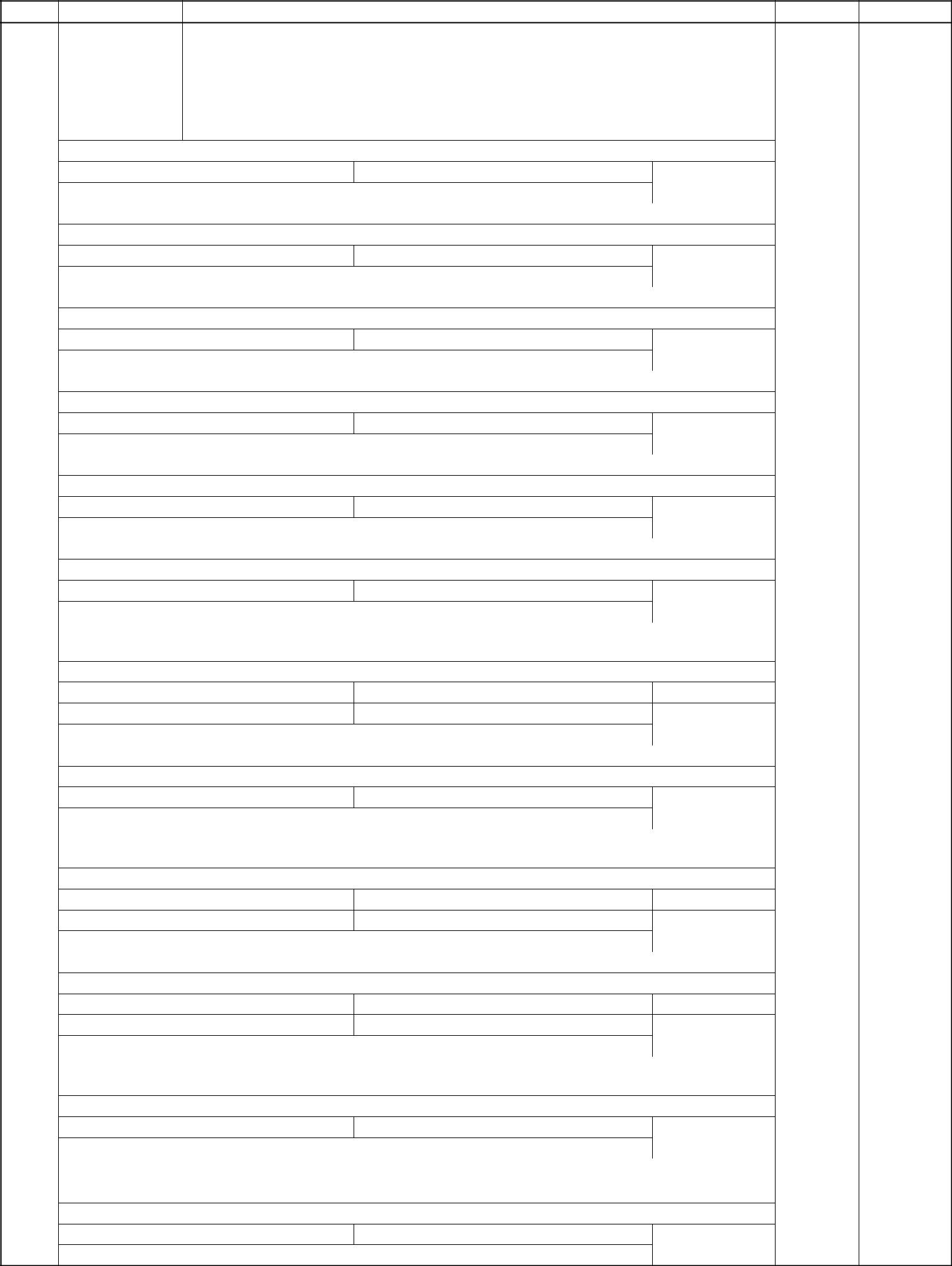 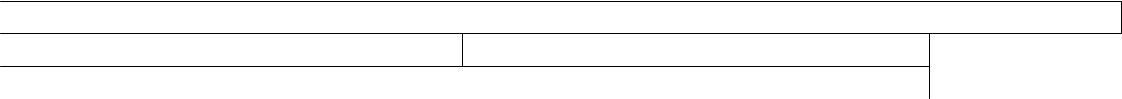 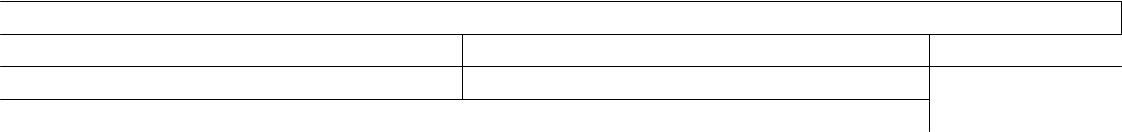 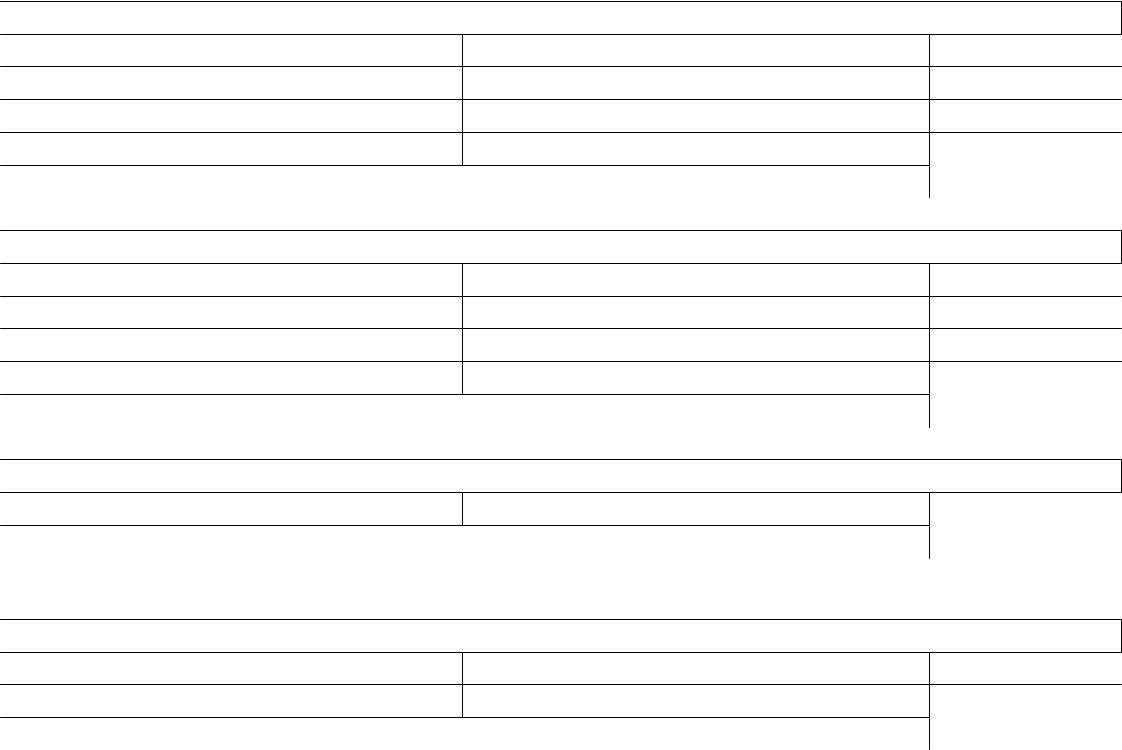 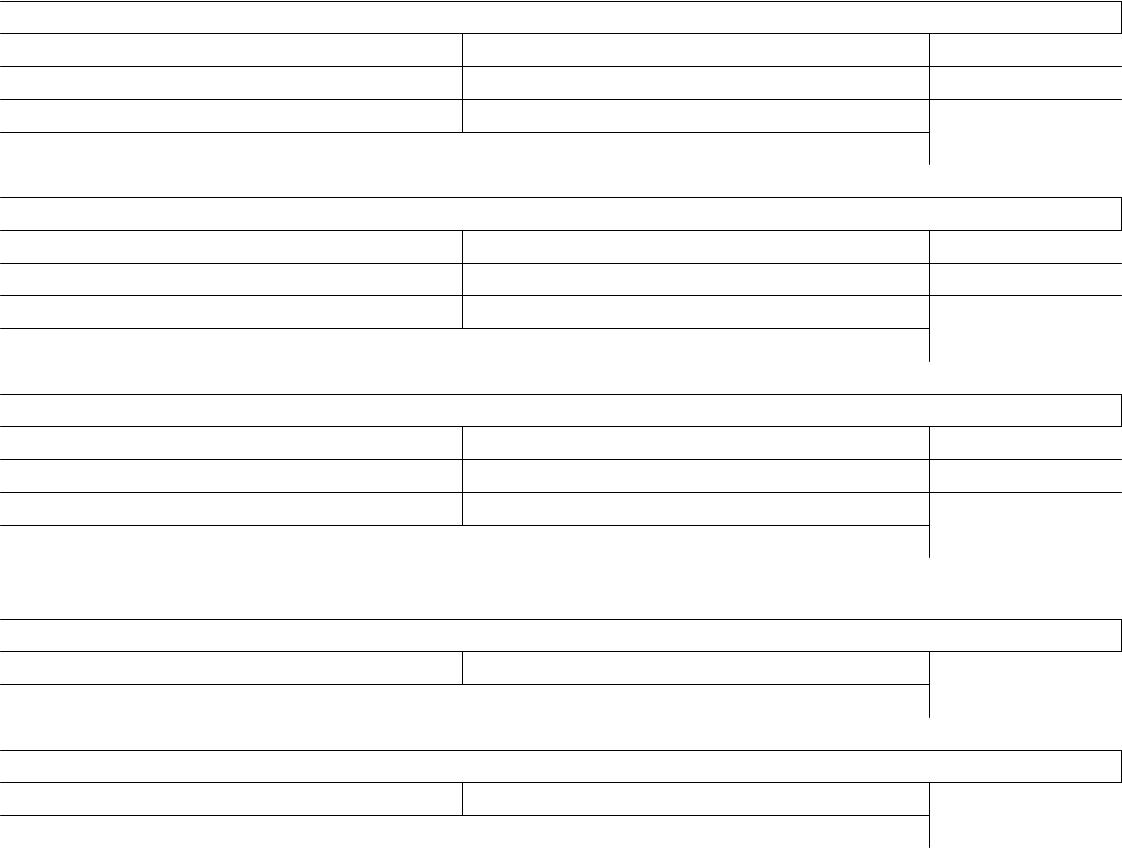 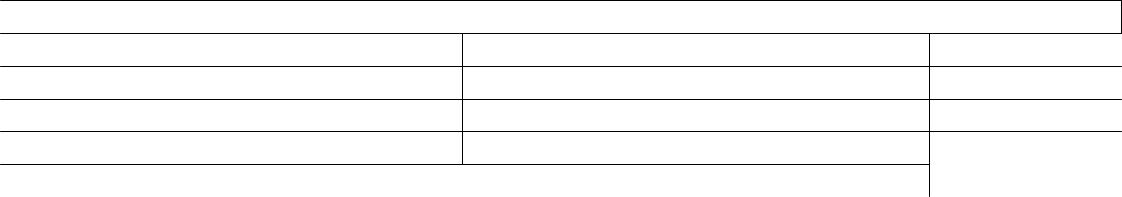 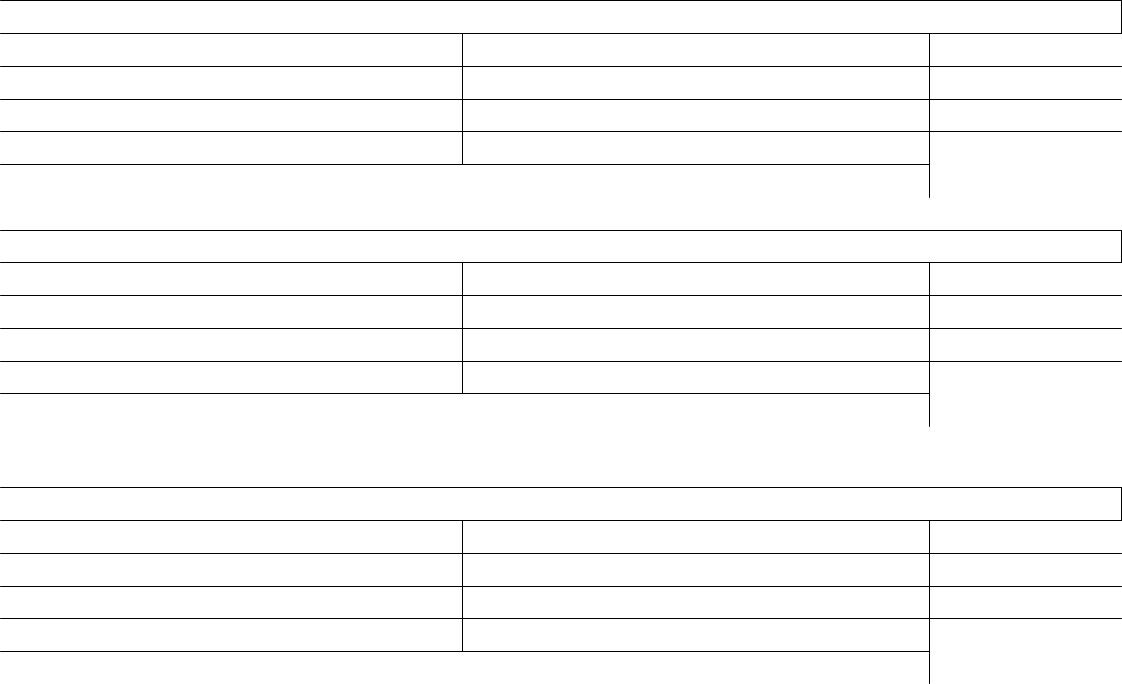 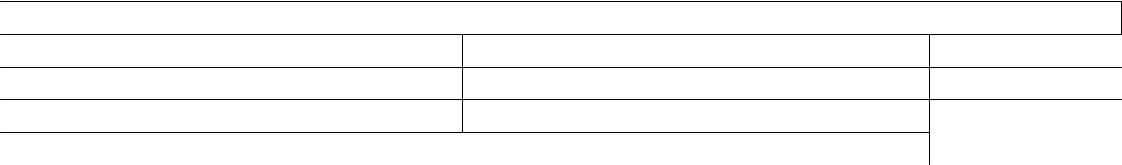 ścianach-Przyjęto 50 %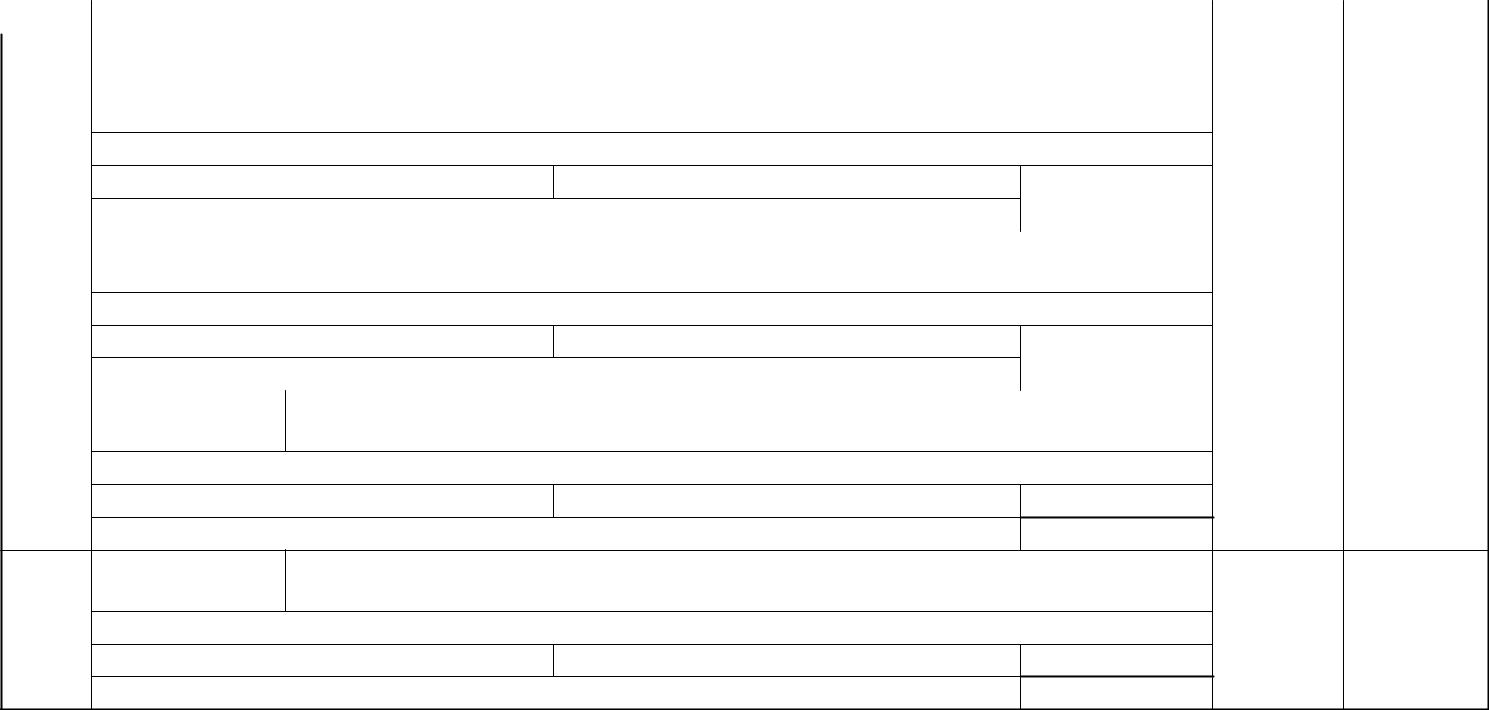 Wyliczenie ilości robót:5.3.4	KNR 401/711/3	Uzupełnienie tynków zwykłych wewnętrznych kat. III,(2)Wyliczenie ilości robót:budynków, Dn 50˙mm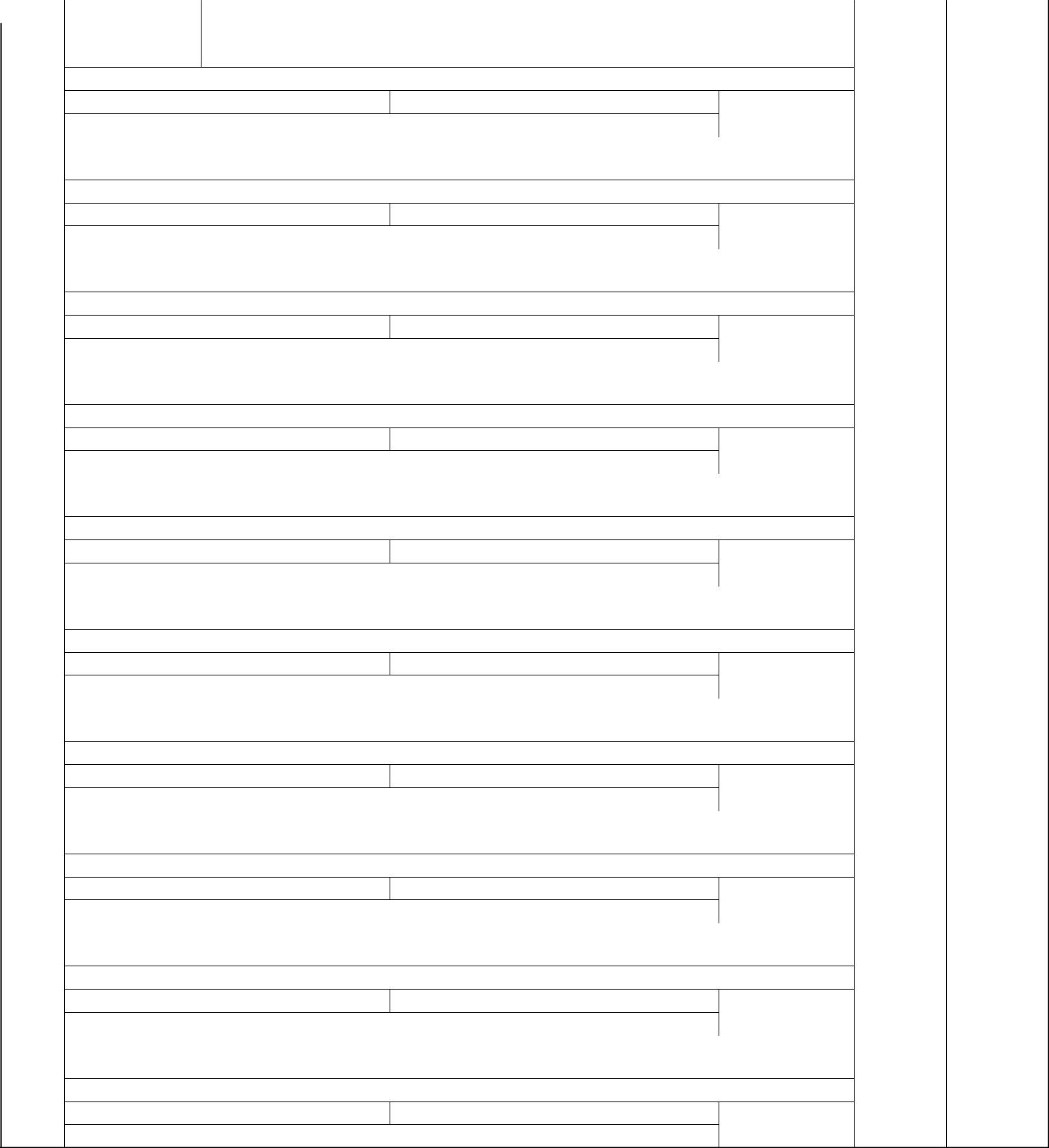 NrPodstawaOpis robótJmIlośćKosztorysModernizacja łazienek i pomieszczeń pod planowane prysznice w Zespole Szkół w Nowej SarzynieModernizacja łazienek i pomieszczeń pod planowane prysznice w Zespole Szkół w Nowej SarzynieModernizacja łazienek i pomieszczeń pod planowane prysznice w Zespole Szkół w Nowej Sarzynie1RozdziałWC NR 1 OBOK NATRYSKÓW1.1ElementDEMONTAż1.1.1KNR 402/235/8Demontaż ustępu z miską fajansowąWyliczenie ilości robót:Wyliczenie ilości robót:11,000000RAZEM:1,000000kpl1,0001.1.2KNR 402/235/6Demontaż umywalkiWyliczenie ilościrobót:11,000000RAZEM:1,000000kpl1,0001.1.3KNR 402/144/1Demontaż podgrzewacza elektrycznegoWyliczenie ilościrobót:11,000000RAZEM:1,000000szt1,0001.1.4KNR 402/233/4Demontaż podejścia odpływowego Fi˙100˙mmWyliczenie ilościrobót:11,000000RAZEM:1,000000szt1,0001.1.5KNR 402/233/3Demontaż podejścia odpływowego Fi˙50-˙mmWyliczenie ilościrobót:11,000000RAZEM:1,000000szt1,0001.1.6KNR 402/114/1Demontaż rurociągu stalowego ocynkowanego o średnicy -20 mmWyliczenie ilościrobót:22,000000RAZEM:2,000000m2,0001.1.7KNR 402/230/4Demontaż rurociągu żeliwnego kanalizacyjnego. Rury żeliwne kanalizacyjne oDemontaż rurociągu żeliwnego kanalizacyjnego. Rury żeliwne kanalizacyjne oDemontaż rurociągu żeliwnego kanalizacyjnego. Rury żeliwne kanalizacyjne ośrednicy -100 mm na ścianach budynkuWyliczenie ilościrobót:3,53,50000033,000000RAZEM:6,500000m6,5001.1.8KNR 401/811/7Rozebranie posadzek z płytek na zaprawie cementowejWyliczenie ilościrobót:1,4*2,63,640000RAZEM:3,640000m23,6401.1.9KalkulacjaRozebranie ścian z płytekwłasnaWyliczenie ilościrobót:1,4*2*411,2000002,6*2*210,400000RAZEM:21,600000m221,6001.1.10KNR 401/902/1Demontaż drzwiWyliczenie ilościrobót:11,00000011,000000RAZEM:2,000000szt2,0001.1.11KalkulacjaUtylizacja gruzuindywidualnaWyliczenie ilościrobót:21,6*0,05+3,64*0,051,262000RAZEM:1,262000m31,2621.2ElementBIAŁY MONTAż1.2.1KNR 215/221/1Umywalka 56x47,5 cmWyliczenie ilościrobót:11,000000RAZEM:1,000000szt1,000NrPodstawaOpis robótOpis robótJmIlość1.2.2KNR 215/115/1Bateria umywalkowa stojącaBateria umywalkowa stojącaWyliczenie ilościrobót:robót:11,000000RAZEM:1,000000szt1,0001.2.3KNR GEBERITMiska WC podwieszanaMiska WC podwieszana215/104/1Wyliczenie ilościrobót:robót:11,000000RAZEM:1,000000kpl1,0001.2.4KalkulacjaDeska wc wolnoopadająca (zawiasy metalowe)Deska wc wolnoopadająca (zawiasy metalowe)indywidualnaWyliczenie ilościrobót:robót:11,000000RAZEM:1,000000kpl1,0001.2.5KNR GEBERITStelaż podtynkowy do misek WCStelaż podtynkowy do misek WC215/102/1Wyliczenie ilościrobót:robót:11,000000RAZEM:1,000000kpl1,0001.2.6KNR GEBERITPrzyciskPrzycisk215/105/2Wyliczenie ilościrobót:robót:11,000000RAZEM:1,000000szt1,0001.2.7KNR 215/112/1Zawór ze złaczką do węża Dn15 zimna wodaZawór ze złaczką do węża Dn15 zimna wodaWyliczenie ilościrobót:robót:11,000000RAZEM:1,000000szt1,0001.2.8KNR 215/112/1Zawór ze złaczką do węża Dn15 ciepła woda uzytkowaZawór ze złaczką do węża Dn15 ciepła woda uzytkowaWyliczenie ilościrobót:robót:11,000000RAZEM:1,000000szt1,0001.3ElementINSTALACJA ZIMNEJ WODYINSTALACJA ZIMNEJ WODY1.3.1KNR 13/128/1Rurociągi z rur PEX-a o średnicy 17x2,75mm łączonych za pomocą kształtekRurociągi z rur PEX-a o średnicy 17x2,75mm łączonych za pomocą kształtekRurociągi z rur PEX-a o średnicy 17x2,75mm łączonych za pomocą kształtekanalogiamosięznychmosięznychWyliczenie ilościrobót:robót:zw1+3,54,500000RAZEM:4,500000m4,5001.3.2KNR 13/128/1Rurociągi z rur PEX-a o średnicy 21x3,45mm łączonych za pomocą kształtekRurociągi z rur PEX-a o średnicy 21x3,45mm łączonych za pomocą kształtekRurociągi z rur PEX-a o średnicy 21x3,45mm łączonych za pomocą kształtekanalogiamosięznychmosięznychWyliczenie ilościrobót:robót:3,53,500000RAZEM:3,500000m3,5001.3.3KNNR 4/116/6Dodatki za podejścia dopływowe, w rurociągach z tworzyw sztucznych, oDodatki za podejścia dopływowe, w rurociągach z tworzyw sztucznych, o(1)średnicy zewnętrznje 17 mm do płuczek ustępowychśrednicy zewnętrznje 17 mm do płuczek ustępowychWyliczenie ilościrobót:robót:11,000000RAZEM:1,000000szt1,0001.3.4KNNR 4/116/1Dodatki za podejścia dopływowe, w rurociągach z tworzyw sztucznych,oDodatki za podejścia dopływowe, w rurociągach z tworzyw sztucznych,o(1)średnicy 17 mm do bateri, zaworów czerplanychśrednicy 17 mm do bateri, zaworów czerplanychWyliczenie ilościrobót:robót:22,000000RAZEM:2,000000szt2,0001.3.5KNR 34/101/6Izolacja grubości 6mm rurociągów o średnicy zewnętrznej 17 mm otulinami zIzolacja grubości 6mm rurociągów o średnicy zewnętrznej 17 mm otulinami zIzolacja grubości 6mm rurociągów o średnicy zewnętrznej 17 mm otulinami zpianki polietylenowejpianki polietylenowejWyliczenie ilościrobót:robót:4,54,500000RAZEM:4,500000m4,5001.3.6KNR 34/101/6Izolacja grubości 6mm rurociągów o średnicy zewnętrznej 21 mm otulinami zIzolacja grubości 6mm rurociągów o średnicy zewnętrznej 21 mm otulinami zIzolacja grubości 6mm rurociągów o średnicy zewnętrznej 21 mm otulinami zpianki polietylenowejpianki polietylenowejWyliczenie ilościrobót:robót:3,53,500000RAZEM:3,500000m3,5001.3.7KNNR 4/127/2Próba szczelności instalacji wodociągowych z rur z tworzyw sztucznych, dodatek zaPróba szczelności instalacji wodociągowych z rur z tworzyw sztucznych, dodatek zaPróba szczelności instalacji wodociągowych z rur z tworzyw sztucznych, dodatek zapróbę w budynkach mieszkalnych, rurociąg Fi˙do 63˙mmpróbę w budynkach mieszkalnych, rurociąg Fi˙do 63˙mmWyliczenie ilościrobót:robót:4,5+3,58,000000RAZEM:8,000000m8,000NrPodstawaOpis robótOpis robótJmIlość1.3.8KNNR 4/128/2Płukanie instalacji wodociągowej, w budynkach niemieszkalnychPłukanie instalacji wodociągowej, w budynkach niemieszkalnychWyliczenie ilościrobót:robót:4,5+3,58,000000RAZEM:8,000000m8,0001.3.9KNR 403/1001/1Wykucie bruzd mechanicznie,Wykucie bruzd mechanicznie,Wyliczenie ilościrobót:robót:4,5+3,58,000000RAZEM:8,000000m8,0001.3.10KNR 401/207/1Zabetonowanie bruzdZabetonowanie bruzdWyliczenie ilościrobót:robót:4,5+3,58,000000RAZEM:8,000000m8,0001.4ElementINSTALACJA CIEPŁEJ WODY UżYTKOWEJINSTALACJA CIEPŁEJ WODY UżYTKOWEJ1.4.1KNR 13/128/1Rurociągi z rur PEX-a o średnicy 17x2,75mm łączonych za pomocą kształtekRurociągi z rur PEX-a o średnicy 17x2,75mm łączonych za pomocą kształtekRurociągi z rur PEX-a o średnicy 17x2,75mm łączonych za pomocą kształtekanalogiamosięznychmosięznychWyliczenie ilościrobót:robót:55,000000RAZEM:5,000000m5,0001.4.2KNNR 4/116/1Dodatki za podejścia dopływowe, w rurociągach z tworzyw sztucznych,oDodatki za podejścia dopływowe, w rurociągach z tworzyw sztucznych,o(1)średnicy 17 mm do bateri,średnicy 17 mm do bateri,Wyliczenie ilościrobót:robót:11,000000RAZEM:1,000000szt1,0001.4.3KNR 34/101/10Izolacja grubości 20mm rurociągów o średnicy zewnętrznej 17 mm otulinami zIzolacja grubości 20mm rurociągów o średnicy zewnętrznej 17 mm otulinami zIzolacja grubości 20mm rurociągów o średnicy zewnętrznej 17 mm otulinami zpianki polietylenowejpianki polietylenowejWyliczenie ilościrobót:robót:55,000000RAZEM:5,000000m5,0001.4.4KNNR 4/127/2Próba szczelności instalacji wodociągowych z rur z tworzyw sztucznych, dodatek zaPróba szczelności instalacji wodociągowych z rur z tworzyw sztucznych, dodatek zaPróba szczelności instalacji wodociągowych z rur z tworzyw sztucznych, dodatek zapróbę w budynkach mieszkalnych, rurociąg Fi˙do 63˙mmpróbę w budynkach mieszkalnych, rurociąg Fi˙do 63˙mmWyliczenie ilościrobót:robót:55,000000RAZEM:5,000000m5,0001.4.5KNNR 4/128/2Płukanie instalacji wodociągowej, w budynkach niemieszkalnychPłukanie instalacji wodociągowej, w budynkach niemieszkalnychWyliczenie ilościrobót:robót:55,000000RAZEM:5,000000m5,0001.4.6KNR 403/1001/1Wykucie bruzd mechanicznie,Wykucie bruzd mechanicznie,Wyliczenie ilościrobót:robót:55,000000RAZEM:5,000000m5,0001.4.7KNR 401/207/1Zabetonowanie bruzdZabetonowanie bruzdWyliczenie ilościrobót:robót:55,000000RAZEM:5,000000m5,0001.5ElementINSTALACJA KANALIZACJI SANITARNEJINSTALACJA KANALIZACJI SANITARNEJ1.5.1KNRWRury d-160PVC pod posadzkąRury d-160PVC pod posadzką215/214/1Wyliczenie ilościrobót:robót:3,5+25,500000RAZEM:5,500000m5,5001.5.2KNR 215/205/2Rura d-50 PVC – rurociąg prowadzony wzdłuż ścianRura d-50 PVC – rurociąg prowadzony wzdłuż ścianWyliczenie ilościrobót:robót:33,000000RAZEM:3,000000m3,0001.5.3KNR 215/205/4Rura d-110 PVC – rurociąg prowadzony wzdłuż ścianRura d-110 PVC – rurociąg prowadzony wzdłuż ścianWyliczenie ilościrobót:robót:3,5+3,57,00000011,000000RAZEM:8,000000m8,0001.5.4KNR 215/212/3Wpust podłogowy d-110 z blokadą antyzapachową, minimalna przepustowośćWpust podłogowy d-110 z blokadą antyzapachową, minimalna przepustowośćWpust podłogowy d-110 z blokadą antyzapachową, minimalna przepustowość0,5dm3/s0,5dm3/sWyliczenie ilościrobót:robót:11,000000RAZEM:1,000000szt1,000NrPodstawaOpis robótJmIlość1.5.5KNR 31/116/2Próba szczelności instalacji kanalizacji grawitacyjnejWyliczenie ilościrobót:5,5+3+816,500000RAZEM:16,500000m16,5001.5.6KNR 215/208/3Dodatki za podejścia odpływowe do umywalkiWyliczenie ilościrobót:22,000000RAZEM:2,000000podejście2,0001.5.7KNR 215/208/5Dodatki za podejścia do WCWyliczenie ilościrobót:11,000000RAZEM:1,000000podejście1,0001.5.8KNR 403/1001/1Wykucie bruzd mechanicznie,Wyliczenie ilościrobót:16,516,500000RAZEM:16,500000m16,501.5.9KNR 401/207/1Zabetonowanie bruzdWyliczenie ilościrobót:16,516,500000RAZEM:16,500000m16,501.6ElementŚCIANY1.6.1NNRNKBGruntowanie podłoży, powierzchnie pionowe202/1134/2 (1)Wyliczenie ilościrobót:29,18029,180000RAZEM:29,180000m229,1801.6.2KNR 202/829/1Licowanie ścian płytkami na klej, przygotowanie podłożaWyliczenie ilościrobót:2,6*3,0*215,6000001,4*3,0*28,4000001,4*3,2*28,960000-0,9*2,1*2-3,780000RAZEM:29,180000m229,1801.6.3KNR 202/829/5Licowanie ścian płytkami na klejWyliczenie ilościrobót:2,6*3,0*215,6000001,4*3,0*28,4000001,4*3,2*28,960000-0,9*2,1*2-3,780000RAZEM:29,180000m229,1801.6.4KNR 202/1203/1Montaż drzwi PCVWyliczenie ilościrobót:11,000000RAZEM:1,000000kpl1,0001.6.5KNR 14/2010/3Obudowa stelazy do misek ustepowych za pocą płyt gipsowych wodoodpornychObudowa stelazy do misek ustepowych za pocą płyt gipsowych wodoodpornych(1)gr.12,5 mmWyliczenie ilościrobót:1*33,0000000,3*3*21,800000RAZEM:4,800000m24,8001.7ElementPOSADZKA1.7.1KNR 202/1102/1Warstwy wyrównawcze pod posadzki, z zaprawy cementowej grubości 20˙mm,Warstwy wyrównawcze pod posadzki, z zaprawy cementowej grubości 20˙mm,zatarte na ostroWyliczenie ilościrobót:1,4*2,63,640000RAZEM:3,640000m23,6401.7.2KNNR 2/1208/1p.a. Samopoziomujące masy szpachlowe gr. 2,0 mm wewnątrz budynków pod płytkip.a. Samopoziomujące masy szpachlowe gr. 2,0 mm wewnątrz budynków pod płytkiz kamieni sztucznych, wykładziny i parkietWyliczenie ilościrobót:1,4*2,63,640000RAZEM:3,640000m23,6401.7.3KNNR 2/1208/2p.a. Samopoziomujące masy szpachlowe - dodatek za każdy 1 mm grubości wp.a. Samopoziomujące masy szpachlowe - dodatek za każdy 1 mm grubości wzakresie do 5mmWyliczenie ilościrobót:1,4*2,63,640000RAZEM:3,640000m23,640NrPodstawaOpis robótOpis robótJmIlość1.7.4KalkulacjaDostawa i wykonanie foli w płynie izolacyjnej gr. 0,2cmDostawa i wykonanie foli w płynie izolacyjnej gr. 0,2cmindywidualnaWyliczenie ilościrobót:robót:1,4*2,63,640000RAZEM:3,640000m23,6401.7.5KNR 202/1118/1Posadzki płytkowe z kamieni sztucznych układanych na klej, przygotowanie podło¿aPosadzki płytkowe z kamieni sztucznych układanych na klej, przygotowanie podło¿aPosadzki płytkowe z kamieni sztucznych układanych na klej, przygotowanie podło¿aWyliczenie ilościrobót:robót:1,4*2,63,640000RAZEM:3,640000m23,6401.7.6KNRPłytki ceramicznePłytki ceramiczne202/1118/10Wyliczenie ilościrobót:robót:1,4*2,63,640000RAZEM:3,640000m23,6401.7.7KNR 202/1120/7Cokoliki płytkowe z kamieni sztucznych na klej - z przycinaniem płytek,Cokoliki płytkowe z kamieni sztucznych na klej - z przycinaniem płytek,przygotowanie podłozaprzygotowanie podłozaWyliczenie ilościrobót:robót:2,6+2,65,2000001,4+1,42,800000RAZEM:8,000000m8,0001.7.8KNR 202/1120/8Cokoliki płytkowe z kamieni sztucznych na klej - z przycinaniem płytek,PłytkiCokoliki płytkowe z kamieni sztucznych na klej - z przycinaniem płytek,PłytkiCokoliki płytkowe z kamieni sztucznych na klej - z przycinaniem płytek,Płytkiceramiczne DINEMA MARRONE PP REK LAP 60X60 lub równowazneceramiczne DINEMA MARRONE PP REK LAP 60X60 lub równowazneWyliczenie ilościrobót:robót:2,6+2,65,2000001,4+1,42,800000RAZEM:8,000000m8,0001.8ElementSUFITSUFIT1.8.1NNRNKBGruntowanie podłozy, powierzchnie poziome,Gruntowanie podłozy, powierzchnie poziome,202/1134/1 (1)Wyliczenie ilościrobót:robót:1,4*2,63,640000RAZEM:3,640000m23,6401.8.2KNR 202/1505/1Malowanie farbami zgodnie z opisem w p.t tynków gładkich bez gruntowania,Malowanie farbami zgodnie z opisem w p.t tynków gładkich bez gruntowania,Malowanie farbami zgodnie z opisem w p.t tynków gładkich bez gruntowania,2-krotne2-krotneWyliczenie ilościrobót:robót:1,4*2,63,640000RAZEM:3,640000m23,6401.8.3KNR 401/713/1Przecieranie istniejących tynków wewnętrznych, z zeskrobaniem farby naPrzecieranie istniejących tynków wewnętrznych, z zeskrobaniem farby na(2)ścianach-Przyjęto 50 %ścianach-Przyjęto 50 %Wyliczenie ilościrobót:robót:1,4*2,63,640000RAZEM:3,640000m23,6401.8.4KNRWSufity kasetonowe higieniczne szczelne Wypełnienie – płyty z prasowanej wełnySufity kasetonowe higieniczne szczelne Wypełnienie – płyty z prasowanej wełnySufity kasetonowe higieniczne szczelne Wypełnienie – płyty z prasowanej wełny202/2702/1szklanej.szklanej.Wyliczenie ilościrobót:robót:1,4*2,63,640000RAZEM:3,640000m23,6401.8.5KNR 401/711/3Uzupełnienie tynków zwykłych wewnętrznych kat. III, (ściany płaskie, słupyUzupełnienie tynków zwykłych wewnętrznych kat. III, (ściany płaskie, słupy(2)prostokątne, z cegły, pustaków ceramicznych, gazo- i pianobetonu) zaprawaprostokątne, z cegły, pustaków ceramicznych, gazo- i pianobetonu) zaprawaprostokątne, z cegły, pustaków ceramicznych, gazo- i pianobetonu) zaprawacem-wap, do 5 m2 (w 1 miejscu)- Przyjęto 40 %cem-wap, do 5 m2 (w 1 miejscu)- Przyjęto 40 %Wyliczenie ilościrobót:robót:1,4*2,63,640000RAZEM:3,640000m23,6401.9ElementOŚWIETLENIEOŚWIETLENIE1.9.1KNR 403/1134/1Demontaz opraw oświetleniowychDemontaz opraw oświetleniowychWyliczenie ilościrobót:robót:22,000000RAZEM:2,000000szt2,0001.9.2KNR 403/1122/1Demontaz gniazd wtyczkowychDemontaz gniazd wtyczkowychWyliczenie ilościrobót:robót:22,000000RAZEM:2,000000szt2,0001.9.3KalkulacjaMontaz gniazd wtyczkowychMontaz gniazd wtyczkowychindywidualnaWyliczenie ilościrobót:robót:22,000000RAZEM:2,0000002,000NrPodstawaOpis robótJmIlość1.9.4KNNR 5/503/1Oprawy oświetleniowe w sufitach podwieszanych(1)Wyliczenie ilościrobót:22,000000RAZEM:2,000000kpl2,0001.9.5KNNR 5/502/1Oprawy oświetleniowe na lustrem(1)Wyliczenie ilościrobót:11,000000RAZEM:1,000000kpl1,0001.9.6KalkulacjaWymiana instalacji elektrycznejwłasnaWyliczenie ilościrobót:1,01,000000RAZEM:1,000000kpl1,0001.10ElementWYPOSAżENIE1.10.1KalkulacjaSZUSZARKA DO RĄKindywidualnaWyliczenie ilościrobót:11,000000RAZEM:1,000000szt1,0001.10.2KalkulacjaDOZOWNIK NA MYDŁOindywidualnaWyliczenie ilościrobót:11,000000RAZEM:1,000000szt1,0001.10.3KalkulacjaUCHWYT DO PAPIERU TOALETOWEGOindywidualnaWyliczenie ilościrobót:1,1,000000RAZEM:1,000000szt1,0001.10.4KalkulacjaKOSZ NA ŚMIECIindywidualnaWyliczenie ilościrobót:11,000000RAZEM:1,000000szt1,0001.10.5KNR 217/201/1WENTYLATOR WYWIEWNY DO KRARKI WENTYLACYJNEJR = 0,955  M = 1,000  S = 1,000Wyliczenie ilościrobót:11,000000RAZEM:1,000000szt1,0001.10.6KNR 217/137/1KRATKA WENTYLACYJNAR = 0,955  M = 1,000  S = 1,000Wyliczenie ilościrobót:11,000000RAZEM:1,000000szt1,000NrPodstawaOpis robótJmIlość2RozdziałWC NR 2 OBOK NATRYSKÓW2.1ElementDEMONTAż2.1.1KNR 402/235/8Demontaz ustępu z miską fajansowąWyliczenie ilościrobót:11,000000RAZEM:1,000000kpl1,0002.1.2KNR 402/235/6Demontaz umywalkiWyliczenie ilościrobót:22,000000RAZEM:2,000000kpl2,0002.1.3KNR 402/144/1Demontaz podgrzewacza elektrycznegoWyliczenie ilościrobót:11,000000RAZEM:1,000000szt1,0002.1.4KNR 402/233/4Demontaz podejścia odpływowego Fi˙100˙mmWyliczenie ilościrobót:11,000000RAZEM:1,000000szt1,0002.1.5KNR 402/233/3Demontaz podejścia odpływowego Fi˙50-˙mmWyliczenie ilościrobót:22,000000RAZEM:2,000000szt2,0002.1.6KNR 402/114/1Demontaz rurociągu stalowego ocynkowanego o średnicy -20 mmWyliczenie ilościrobót:3,5+25,500000RAZEM:5,500000m5,5002.1.7KNR 402/230/4Demontaz rurociągu zeliwnego kanalizacyjnego. Rury żeliwne kanalizacyjne oDemontaz rurociągu zeliwnego kanalizacyjnego. Rury żeliwne kanalizacyjne ośrednicy -100 mm na ścianach budynkuWyliczenie ilościrobót:3,53,5000003,53,500000RAZEM:7,000000m7,0002.1.8KNR 401/811/7Rozebranie posadzek z płytek na zaprawie cementowejWyliczenie ilościrobót:3,63,600000RAZEM:3,600000m23,6002.1.9KalkulacjaRozebranie ścian z płytekwłasnaWyliczenie ilościrobót:1,4*1,6*24,4800002,6*1,6*28,320000RAZEM:12,800000m212,8002.1.10KNR 401/902/1Demontaz drzwiWyliczenie ilościrobót:11,000000RAZEM:1,000000szt1,0002.1.11KalkulacjaUtylizacja gruzuindywidualnaWyliczenie ilościrobót:12,8*0,05+3,64*0,050,822000RAZEM:0,822000m30,8222.2ElementBIAŁY MONTAż2.2.1KNR 215/221/1Umywalka 56x47,5 cmWyliczenie ilościrobót:22,000000RAZEM:2,000000szt2,0002.2.2KNR 215/115/1Bateria umywalkowa stojącaWyliczenie ilościrobót:22,000000RAZEM:2,000000szt2,0002.2.3KNR GEBERITMiska WC podwieszana215/104/1Wyliczenie ilościrobót:11,000000RAZEM:1,000000kpl1,000NrPodstawaOpis robótOpis robótJmIlość2.2.4KalkulacjaDeska wc wolnoopadająca (zawiasy metalowe)Deska wc wolnoopadająca (zawiasy metalowe)indywidualnaWyliczenie ilościrobót:robót:11,000000RAZEM:1,000000kpl1,0002.2.5KNR GEBERITStelaz podtynkowy do misek WCStelaz podtynkowy do misek WC215/102/1Wyliczenie ilościrobót:robót:11,000000RAZEM:1,000000kpl1,0002.2.6KNR GEBERITPrzyciskPrzycisk215/105/2Wyliczenie ilościrobót:robót:11,000000RAZEM:1,000000szt1,0002.2.7KNR 215/112/1Zawór ze złaczką do węza Dn15 zimna wodaZawór ze złaczką do węza Dn15 zimna wodaWyliczenie ilościrobót:robót:11,000000RAZEM:1,000000szt1,0002.2.8KNR 215/112/1Zawór ze złaczką do węza Dn15 ciepła woda uzytkowaZawór ze złaczką do węza Dn15 ciepła woda uzytkowaWyliczenie ilościrobót:robót:11,000000RAZEM:1,000000szt1,0002.3ElementINSTALACJA ZIMNEJ WODYINSTALACJA ZIMNEJ WODY2.3.1KNR 13/128/1Rurociągi z rur PEX-a o średnicy 17x2,75mm łączonych za pomocą kształtekRurociągi z rur PEX-a o średnicy 17x2,75mm łączonych za pomocą kształtekRurociągi z rur PEX-a o średnicy 17x2,75mm łączonych za pomocą kształtekanalogiamosięznychmosięznychWyliczenie ilościrobót:robót:zw33,000000RAZEM:3,000000m3,0002.3.2KNR 13/128/1Rurociągi z rur PEX-a o średnicy 21x3,45mm łączonych za pomocą kształtekRurociągi z rur PEX-a o średnicy 21x3,45mm łączonych za pomocą kształtekRurociągi z rur PEX-a o średnicy 21x3,45mm łączonych za pomocą kształtekanalogiamosięznychmosięznychWyliczenie ilościrobót:robót:3,53,500000RAZEM:3,500000m3,5002.3.3KNNR 4/116/6Dodatki za podejścia dopływowe, w rurociągach z tworzyw sztucznych, oDodatki za podejścia dopływowe, w rurociągach z tworzyw sztucznych, o(1)średnicy zewnętrznje 17 mm do płuczek ustępowychśrednicy zewnętrznje 17 mm do płuczek ustępowychWyliczenie ilościrobót:robót:11,000000RAZEM:1,000000szt1,0002.3.4KNNR 4/116/1Dodatki za podejścia dopływowe, w rurociągach z tworzyw sztucznych,oDodatki za podejścia dopływowe, w rurociągach z tworzyw sztucznych,o(1)średnicy 17 mm do bateri, zaworów czerplanychśrednicy 17 mm do bateri, zaworów czerplanychWyliczenie ilościrobót:robót:11,000000RAZEM:1,000000szt1,0002.3.5KNR 34/101/6Izolacja grubości 6mm rurociągów o średnicy zewnętrznej 17 mm otulinami zIzolacja grubości 6mm rurociągów o średnicy zewnętrznej 17 mm otulinami zIzolacja grubości 6mm rurociągów o średnicy zewnętrznej 17 mm otulinami zpianki polietylenowejpianki polietylenowejWyliczenie ilościrobót:robót:33,000000RAZEM:3,000000m3,0002.3.6KNR 34/101/6Izolacja grubości 6mm rurociągów o średnicy zewnętrznej 21 mm otulinami zIzolacja grubości 6mm rurociągów o średnicy zewnętrznej 21 mm otulinami zIzolacja grubości 6mm rurociągów o średnicy zewnętrznej 21 mm otulinami zpianki polietylenowejpianki polietylenowejWyliczenie ilościrobót:robót:3,53,500000RAZEM:3,500000m3,5002.3.7KNNR 4/127/2Próba szczelności instalacji wodociągowych z rur z tworzyw sztucznych, dodatek zaPróba szczelności instalacji wodociągowych z rur z tworzyw sztucznych, dodatek zaPróba szczelności instalacji wodociągowych z rur z tworzyw sztucznych, dodatek zapróbę w budynkach mieszkalnych, rurociąg Fi˙do 63˙mmpróbę w budynkach mieszkalnych, rurociąg Fi˙do 63˙mmWyliczenie ilościrobót:robót:3+3,56,500000RAZEM:6,500000m6,5002.3.8KNNR 4/128/2Płukanie instalacji wodociągowej, w budynkach niemieszkalnychPłukanie instalacji wodociągowej, w budynkach niemieszkalnychWyliczenie ilościrobót:robót:6,56,500000RAZEM:6,500000m6,5002.3.9KNR 403/1001/1Wykucie bruzd mechanicznie,Wykucie bruzd mechanicznie,Wyliczenie ilościrobót:robót:6,56,500000RAZEM:6,500000m6,500NrPodstawaOpis robótOpis robótJmIlość2.3.10KNR 401/207/1Zabetonowanie bruzdZabetonowanie bruzdWyliczenie ilościrobót:robót:6,56,500000RAZEM:6,500000m6,5002.4ElementINSTALACJA CIEPŁEJ WODY UżYTKOWEJINSTALACJA CIEPŁEJ WODY UżYTKOWEJ2.4.1KNR 13/128/1Rurociągi z rur PEX-a o średnicy 17x2,75mm łączonych za pomocą kształtekRurociągi z rur PEX-a o średnicy 17x2,75mm łączonych za pomocą kształtekRurociągi z rur PEX-a o średnicy 17x2,75mm łączonych za pomocą kształtekanalogiamosięznychmosięznychWyliczenie ilościrobót:robót:2,5+1,54,000000RAZEM:4,000000m4,0002.4.2KNNR 4/116/1Dodatki za podejścia dopływowe, w rurociągach z tworzyw sztucznych,oDodatki za podejścia dopływowe, w rurociągach z tworzyw sztucznych,o(1)średnicy 17 mm do bateri,średnicy 17 mm do bateri,Wyliczenie ilościrobót:robót:11,000000RAZEM:1,000000szt1,0002.4.3KNR 34/101/10Izolacja grubości 20mm rurociągów o średnicy zewnętrznej 17 mm otulinami zIzolacja grubości 20mm rurociągów o średnicy zewnętrznej 17 mm otulinami zIzolacja grubości 20mm rurociągów o średnicy zewnętrznej 17 mm otulinami zpianki polietylenowejpianki polietylenowejWyliczenie ilościrobót:robót:44,000000RAZEM:4,000000m4,0002.4.4KNNR 4/127/2Próba szczelności instalacji wodociągowych z rur z tworzyw sztucznych, dodatek zaPróba szczelności instalacji wodociągowych z rur z tworzyw sztucznych, dodatek zaPróba szczelności instalacji wodociągowych z rur z tworzyw sztucznych, dodatek zapróbę w budynkach mieszkalnych, rurociąg Fi˙do 63˙mmpróbę w budynkach mieszkalnych, rurociąg Fi˙do 63˙mmWyliczenie ilościrobót:robót:44,000000RAZEM:4,000000m4,0002.4.5KNNR 4/128/2Płukanie instalacji wodociągowej, w budynkach niemieszkalnychPłukanie instalacji wodociągowej, w budynkach niemieszkalnychWyliczenie ilościrobót:robót:44,000000RAZEM:4,000000m4,0002.4.6KNR 403/1001/1Wykucie bruzd mechanicznie,Wykucie bruzd mechanicznie,Wyliczenie ilościrobót:robót:44,000000RAZEM:4,000000m4,0002.4.7KNR 401/207/1Zabetonowanie bruzdZabetonowanie bruzdWyliczenie ilościrobót:robót:44,000000RAZEM:4,000000m4,0002.5ElementINSTALACJA KANALIZACJI SANITARNEJINSTALACJA KANALIZACJI SANITARNEJ2.5.1KNRWRury d-160PVC pod posadzkąRury d-160PVC pod posadzką215/214/1Wyliczenie ilościrobót:robót:33,000000RAZEM:3,000000m3,0002.5.2KNR 215/205/2Rura d-50 PVC – rurociąg prowadzony wzdłuz ścianRura d-50 PVC – rurociąg prowadzony wzdłuz ścianWyliczenie ilościrobót:robót:2,52,500000RAZEM:2,500000m2,5002.5.3KNR 215/205/4Rura d-110 PVC – rurociąg prowadzony wzdłuz ścianRura d-110 PVC – rurociąg prowadzony wzdłuz ścianWyliczenie ilościrobót:robót:0,50,50000033,000000RAZEM:3,500000m3,5002.5.4KNR 215/212/3Wpust podłogowy d-110 z blokadą antyzapachową, minimalna przepustowośćWpust podłogowy d-110 z blokadą antyzapachową, minimalna przepustowośćWpust podłogowy d-110 z blokadą antyzapachową, minimalna przepustowość0,5dm3/s0,5dm3/sWyliczenie ilościrobót:robót:11,000000RAZEM:1,000000szt1,0002.5.5KNR 31/116/2Próba szczelności instalacji kanalizacji grawitacyjnejPróba szczelności instalacji kanalizacji grawitacyjnejWyliczenie ilościrobót:robót:99,000000RAZEM:9,000000m9,0002.5.6KNR 215/208/3Dodatki za podejścia odpływowe do umywalkiDodatki za podejścia odpływowe do umywalkiWyliczenie ilościrobót:robót:11,000000RAZEM:1,000000podejście1,000NrPodstawaOpis robótJmIlość2.5.7KNR 215/208/5Dodatki za podejścia do WCWyliczenie ilościrobót:11,000000RAZEM:1,000000podejście1,0002.5.8KNR 403/1001/1Wykucie bruzd mechanicznie,Wyliczenie ilościrobót:3+2,5+3,59,000000RAZEM:9,000000m9,002.5.9KNR 401/207/1Zabetonowanie bruzdWyliczenie ilościrobót:99,000000RAZEM:9,000000m9,002.6ElementŚCIANY2.6.1NNRNKBGruntowanie podłozy, powierzchnie pionowe202/1134/2 (1)Wyliczenie ilościrobót:3,6*3*221,6000001,4*3*416,800000-0,9*2,1*2-3,780000RAZEM:34,620000m234,6202.6.2KNR 202/829/1Licowanie ścian płytkami na klej, przygotowanie podłozaWyliczenie ilościrobót:3,6*3*221,6000001,4*3*416,800000-0,9*2,1*2-3,780000RAZEM:34,620000m234,6202.6.3KNR 202/829/5Licowanie ścian płytkami na klejWyliczenie ilościrobót:3,6*3*221,6000001,4*3*416,800000-0,9*2,1*2-3,780000RAZEM:34,620000m234,6202.6.4KNR 14/2010/3Obudowa stelazy do misek ustepowych za pocą płyt gipsowych wodoodpornychObudowa stelazy do misek ustepowych za pocą płyt gipsowych wodoodpornych(1)gr.12,5 mmWyliczenie ilościrobót:1,4*34,200000RAZEM:4,200000m24,2002.6.5KNR 202/1203/1Montaz drzwi PCVWyliczenie ilościrobót:22,000000RAZEM:2,000000kpl2,0002.7ElementPOSADZKA2.7.1KNR 202/1102/1Warstwy wyrównawcze pod posadzki, z zaprawy cementowej grubości 20˙mm,Warstwy wyrównawcze pod posadzki, z zaprawy cementowej grubości 20˙mm,zatarte na ostroWyliczenie ilościrobót:3,6*1,45,040000RAZEM:5,040000m25,0402.7.2KNNR 2/1208/1p.a. Samopoziomujące masy szpachlowe gr. 2,0 mm wewnątrz budynków pod płytkip.a. Samopoziomujące masy szpachlowe gr. 2,0 mm wewnątrz budynków pod płytkiz kamieni sztucznych, wykładziny i parkietWyliczenie ilościrobót:3,6*1,45,040000RAZEM:5,040000m25,0402.7.3KNNR 2/1208/2p.a. Samopoziomujące masy szpachlowe - dodatek za ka¿dy 1 mm grubości wp.a. Samopoziomujące masy szpachlowe - dodatek za ka¿dy 1 mm grubości wzakresie do 5mmWyliczenie ilościrobót:3,6*1,45,040000RAZEM:5,040000m25,0402.7.4KalkulacjaDostawa i wykonanie foli w płynie izolacyjnej gr. 0,2cmindywidualnaWyliczenie ilościrobót:3,6*1,45,040000RAZEM:5,040000m25,0402.7.5KNR 202/1118/1Posadzki płytkowe z kamieni sztucznych układanych na klej, przygotowanie podło¿aPosadzki płytkowe z kamieni sztucznych układanych na klej, przygotowanie podło¿aWyliczenie ilościrobót:3,6*1,45,040000RAZEM:5,040000m25,040NrPodstawaOpis robótOpis robótJmIlość2.7.6KNRPłytki ceramicznePłytki ceramiczne202/1118/10Wyliczenie ilościrobót:robót:3,6*1,45,040000RAZEM:5,040000m25,0402.7.7KNR 202/1120/7Cokoliki płytkowe z kamieni sztucznych na klej - z przycinaniem płytek,Cokoliki płytkowe z kamieni sztucznych na klej - z przycinaniem płytek,przygotowanie podłozaprzygotowanie podłozaWyliczenie ilościrobót:robót:3,6*2+1,4*210,0000001,4+1,42,800000RAZEM:12,800000m12,8002.7.8KNR 202/1120/8Cokoliki płytkowe z kamieni sztucznych na klej - z przycinaniem płytek,PłytkiCokoliki płytkowe z kamieni sztucznych na klej - z przycinaniem płytek,PłytkiCokoliki płytkowe z kamieni sztucznych na klej - z przycinaniem płytek,PłytkiceramiczneceramiczneWyliczenie ilościrobót:robót:3,6*2+1,4*210,0000001,4+1,42,800000RAZEM:12,800000m12,8002.8ElementSUFITSUFIT2.8.1NNRNKBGruntowanie podłozy, powierzchnie poziome,Gruntowanie podłozy, powierzchnie poziome,202/1134/1 (1)Wyliczenie ilościrobót:robót:1,4*2,63,640000RAZEM:3,640000m23,6402.8.2KNR 202/1505/1Malowanie farbami zgodnie z opisem w p.t tynków gładkich bez gruntowania,Malowanie farbami zgodnie z opisem w p.t tynków gładkich bez gruntowania,Malowanie farbami zgodnie z opisem w p.t tynków gładkich bez gruntowania,2-krotne2-krotneWyliczenie ilościrobót:robót:1,4*2,63,640000RAZEM:3,640000m23,6402.8.3KNR 401/713/1Przecieranie istniejących tynków wewnętrznych, z zeskrobaniem farby naPrzecieranie istniejących tynków wewnętrznych, z zeskrobaniem farby na(2)ścianach-Przyjęto 50 %ścianach-Przyjęto 50 %Wyliczenie ilościrobót:robót:1,4*2,63,640000RAZEM:3,640000m23,6402.8.4KNRWSufity kasetonowe higieniczne szczelne Wypełnienie – płyty z prasowanej wełnySufity kasetonowe higieniczne szczelne Wypełnienie – płyty z prasowanej wełnySufity kasetonowe higieniczne szczelne Wypełnienie – płyty z prasowanej wełny202/2702/1szklanej.szklanej.Wyliczenie ilościrobót:robót:1,4*2,63,640000RAZEM:3,640000m23,6402.8.5KNR 401/711/3Uzupełnienie tynków zwykłych wewnętrznych kat. III, (ściany płaskie, słupyUzupełnienie tynków zwykłych wewnętrznych kat. III, (ściany płaskie, słupyUzupełnienie tynków zwykłych wewnętrznych kat. III, (ściany płaskie, słupy(2)prostokątne, z cegły, pustaków ceramicznych, gazo- i pianobetonu) zaprawaprostokątne, z cegły, pustaków ceramicznych, gazo- i pianobetonu) zaprawaprostokątne, z cegły, pustaków ceramicznych, gazo- i pianobetonu) zaprawacem-wap, do 5 m2 (w 1 miejscu)- Przyjęto 40 %cem-wap, do 5 m2 (w 1 miejscu)- Przyjęto 40 %Wyliczenie ilościrobót:robót:1,4*2,63,640000RAZEM:3,640000m23,6402.9ElementOŚWIETLENIEOŚWIETLENIE2.9.1KNR 403/1134/1Demontaz opraw oświetleniowychDemontaz opraw oświetleniowychWyliczenie ilościrobót:robót:22,000000RAZEM:2,000000szt2,0002.9.2KNR 403/1122/1Demontaz gniazd wtyczkowychDemontaz gniazd wtyczkowychWyliczenie ilościrobót:robót:22,000000RAZEM:2,000000szt2,0002.9.3KalkulacjaMontaz gniazd wtyczkowychMontaz gniazd wtyczkowychindywidualnaWyliczenie ilościrobót:robót:22,000000RAZEM:2,0000002,0002.9.4KNNR 5/503/1Oprawy oświetleniowe w sufitach podwieszanychOprawy oświetleniowe w sufitach podwieszanych(1)Wyliczenie ilościrobót:robót:22,000000RAZEM:2,000000kpl2,0002.9.5KNNR 5/502/1Oprawy oświetleniowe na lustremOprawy oświetleniowe na lustrem(1)Wyliczenie ilościrobót:robót:11,000000RAZEM:1,000000kpl1,000NrPodstawaOpis robótJmIlość2.9.6KalkulacjaWymiana instalacji elektrycznejWymiana instalacji elektrycznejwłasnaWyliczenie ilościrobót:1,01,0000001,01,000000RAZEM:1,000000kpl1,0002.10ElementWYPOSAżENIE2.10.1KalkulacjaSZUSZARKA DO RĄKindywidualnaWyliczenie ilościrobót:11,00000011,000000RAZEM:1,000000szt1,0002.10.2KalkulacjaDOZOWNIK NA MYDŁODOZOWNIK NA MYDŁOindywidualnaWyliczenie ilościrobót:22,00000022,000000RAZEM:2,000000szt2,0002.10.3KalkulacjaUCHWYT DO PAPIERU TOALETOWEGOUCHWYT DO PAPIERU TOALETOWEGOindywidualnaWyliczenie ilościrobót:11,00000011,000000RAZEM:1,000000szt1,0002.10.4KalkulacjaKOSZ NA ŚMIECIindywidualnaWyliczenie ilościrobót:11,00000011,000000RAZEM:1,000000szt1,0002.10.5KNR 217/201/1WENTYLATOR WYWIEWNY DO KRARKI WENTYLACYJNEJWENTYLATOR WYWIEWNY DO KRARKI WENTYLACYJNEJR = 0,955  M = 1,000S = 1,000Wyliczenie ilościrobót:11,00000011,000000RAZEM:1,000000szt1,0002.10.6KNR 217/137/1KRATKA WENTYLACYJNAKRATKA WENTYLACYJNAR = 0,955  M = 1,000S = 1,000Wyliczenie ilościrobót:11,00000011,000000RAZEM:1,000000szt1,000NrPodstawaOpis robótOpis robótJmIlość3RozdziałPOMIESZCZENIE - NATRYSKI MĘSKIEPOMIESZCZENIE - NATRYSKI MĘSKIE3.1ElementDEMONTAżDEMONTAż3.1.1KNR 401/811/7Rozebranie posadzek z płytek na zaprawie cementowejRozebranie posadzek z płytek na zaprawie cementowejWyliczenie ilościrobót:robót:3,25*4,1513,4875001,25*2,93,625000RAZEM:17,112500m217,1133.1.2KNR 401/902/1Demontaz drzwiDemontaz drzwiWyliczenie ilościrobót:robót:22,000000RAZEM:2,000000szt2,0003.1.3KNR 401/349/1Rozebranie ścianRozebranie ścianWyliczenie ilościrobót:robót:1,131,130000RAZEM:1,130000m31,1303.1.4KalkulacjaUtylizacja gruzuUtylizacja gruzuindywidualnaWyliczenie ilościrobót:robót:17,113*0,050,8556501,1341,134000RAZEM:1,989650m31,9903.2ElementBiały montażBiały montaż3.2.1KNR 215/223/2Odpływ poziomy prysznicowyOdpływ poziomy prysznicowyWyliczenie ilościrobót:robót:66,000000RAZEM:6,000000kpl6,0003.2.2KalkulacjaKabina prysznicowa wykonana z płyty kompaktowej HPL.Kabina prysznicowa wykonana z płyty kompaktowej HPL.indywidualnaWyliczenie ilościrobót:robót:66,000000RAZEM:6,000000kpl6,0003.2.3KNR 215/115/4Bateria natryskowaBateria natryskowaWyliczenie ilościrobót:robót:66,000000RAZEM:6,000000szt6,0003.2.4KNR 215/208/3Dodatki za podejścia odpływowe do natryskuDodatki za podejścia odpływowe do natryskuWyliczenie ilościrobót:robót:33,00000033,000000RAZEM:6,000000podejście6,0003.3ElementInstalacja wody zimnejInstalacja wody zimnej3.3.1KNR 13/128/1Rurociągi z rur PEX-a o średnicy 17x2,75mm łączonych za pomocą kształtekRurociągi z rur PEX-a o średnicy 17x2,75mm łączonych za pomocą kształtekRurociągi z rur PEX-a o średnicy 17x2,75mm łączonych za pomocą kształtekanalogiamosięznychmosięznychWyliczenie ilościrobót:robót:0,9*65,4000002+24,000000RAZEM:9,400000m9,4003.3.2KNR 13/128/1Rurociągi z rur PEX-a o średnicy 21x3,45mm łączonych za pomocą kształtekRurociągi z rur PEX-a o średnicy 21x3,45mm łączonych za pomocą kształtekRurociągi z rur PEX-a o średnicy 21x3,45mm łączonych za pomocą kształtekanalogiamosięznychmosięznychWyliczenie ilościrobót:robót:22,000000RAZEM:2,000000m2,0003.3.3KNR 13/128/1Rurociągi z rur PEX-a o średnicy 26x4,0mm łączonych za pomocą kształtekRurociągi z rur PEX-a o średnicy 26x4,0mm łączonych za pomocą kształtekRurociągi z rur PEX-a o średnicy 26x4,0mm łączonych za pomocą kształtekanalogiamosięznychmosięznychWyliczenie ilościrobót:robót:3,53,500000RAZEM:3,500000m3,5003.3.4KNNR 4/116/1Dodatki za podejścia dopływowe, w rurociągach z tworzyw sztucznych,oDodatki za podejścia dopływowe, w rurociągach z tworzyw sztucznych,o(1)średnicy 17 mm do bateri,średnicy 17 mm do bateri,Wyliczenie ilościrobót:robót:66,000000RAZEM:6,000000szt6,0003.3.5KNR 34/107/1Izolacja grubości 6mm rurociągów o średnicy zewnętrznej 17 mm otulinami zIzolacja grubości 6mm rurociągów o średnicy zewnętrznej 17 mm otulinami zIzolacja grubości 6mm rurociągów o średnicy zewnętrznej 17 mm otulinami zpianki polietylenowejpianki polietylenowejWyliczenie ilościrobót:robót:9,49,400000RAZEM:9,400000m9,400NrPodstawaOpis robótOpis robótJmIlość3.3.6KNR 34/101/6Izolacja grubości 13mm rurociągów o średnicy zewnętrznej 21 mm otulinami zIzolacja grubości 13mm rurociągów o średnicy zewnętrznej 21 mm otulinami zIzolacja grubości 13mm rurociągów o średnicy zewnętrznej 21 mm otulinami zpianki polietylenowejpianki polietylenowejWyliczenie ilościrobót:robót:22,000000RAZEM:2,000000m2,0003.3.7KNR 34/101/6Izolacja grubości 13mm rurociągów o średnicy zewnętrznej 26 mm otulinami zIzolacja grubości 13mm rurociągów o średnicy zewnętrznej 26 mm otulinami zIzolacja grubości 13mm rurociągów o średnicy zewnętrznej 26 mm otulinami zpianki polietylenowejpianki polietylenowejWyliczenie ilościrobót:robót:3,53,500000RAZEM:3,500000m3,5003.3.8KNNR 4/127/2Próba szczelności instalacji wodociągowych z rur z tworzyw sztucznych, dodatek zaPróba szczelności instalacji wodociągowych z rur z tworzyw sztucznych, dodatek zaPróba szczelności instalacji wodociągowych z rur z tworzyw sztucznych, dodatek zapróbę w budynkach mieszkalnych, rurociąg Fi˙do 63˙mmpróbę w budynkach mieszkalnych, rurociąg Fi˙do 63˙mmWyliczenie ilościrobót:robót:6+9,4+2+3,520,900000RAZEM:20,900000m20,9003.3.9KNNR 4/128/2Płukanie instalacji wodociągowej, w budynkach niemieszkalnychPłukanie instalacji wodociągowej, w budynkach niemieszkalnychWyliczenie ilościrobót:robót:20,9020,900000RAZEM:20,900000m20,9003.3.10KNR 401/339/1Wykucie bruzdWykucie bruzdWyliczenie ilościrobót:robót:20,9020,900000RAZEM:20,900000m20,9003.3.11KNRWRura osłonowa Fi50Rura osłonowa Fi50215/208/2m3.4ElementInstalacja ciepłej wody użytkowejInstalacja ciepłej wody użytkowej3.4.1KNR 13/128/1Rurociągi z rur PEX-a o średnicy 17x2,75mm łączonych za pomocą kształtekRurociągi z rur PEX-a o średnicy 17x2,75mm łączonych za pomocą kształtekRurociągi z rur PEX-a o średnicy 17x2,75mm łączonych za pomocą kształtekanalogiamosięznychmosięznychWyliczenie ilościrobót:robót:9,49,400000RAZEM:9,400000m9,4003.4.2KNR 13/128/1Rurociągi z rur PEX-a o średnicy 21x3,45mm łączonych za pomocą kształtekRurociągi z rur PEX-a o średnicy 21x3,45mm łączonych za pomocą kształtekRurociągi z rur PEX-a o średnicy 21x3,45mm łączonych za pomocą kształtekanalogiamosięznychmosięznychWyliczenie ilościrobót:robót:22,000000RAZEM:2,000000m2,0003.4.3KNR 13/128/1Rurociągi z rur PEX-a o średnicy 26x4,0mm łączonych za pomocą kształtekRurociągi z rur PEX-a o średnicy 26x4,0mm łączonych za pomocą kształtekRurociągi z rur PEX-a o średnicy 26x4,0mm łączonych za pomocą kształtekanalogiamosięznychmosięznychWyliczenie ilościrobót:robót:3,53,500000RAZEM:3,500000m3,5003.4.4KNR 34/107/1Izolacja grubości 6mm rurociągów o średnicy zewnętrznej 17 mm otulinami zIzolacja grubości 6mm rurociągów o średnicy zewnętrznej 17 mm otulinami zIzolacja grubości 6mm rurociągów o średnicy zewnętrznej 17 mm otulinami zpianki polietylenowejpianki polietylenowejWyliczenie ilościrobót:robót:9,49,400000RAZEM:9,400000m9,4003.4.5KNR 34/101/10Izolacja grubości 20mm rurociągów o średnicy zewnętrznej 21 mm otulinami zIzolacja grubości 20mm rurociągów o średnicy zewnętrznej 21 mm otulinami zIzolacja grubości 20mm rurociągów o średnicy zewnętrznej 21 mm otulinami zpianki polietylenowejpianki polietylenowejWyliczenie ilościrobót:robót:22,000000RAZEM:2,000000m2,0003.4.6KNR 34/101/10Izolacja grubości 20mm rurociągów o średnicy zewnętrznej 26 mm otulinami zIzolacja grubości 20mm rurociągów o średnicy zewnętrznej 26 mm otulinami zIzolacja grubości 20mm rurociągów o średnicy zewnętrznej 26 mm otulinami zpianki polietylenowejpianki polietylenowejWyliczenie ilościrobót:robót:3,53,500000RAZEM:3,500000m3,5003.4.7KNNR 4/116/1Dodatki za podejścia dopływowe, w rurociągach z tworzyw sztucznych,oDodatki za podejścia dopływowe, w rurociągach z tworzyw sztucznych,o(1)średnicy 16 mm do zaworów czerpalnych,średnicy 16 mm do zaworów czerpalnych,Wyliczenie ilościrobót:robót:66,000000RAZEM:6,000000szt6,0003.4.8KNR 215/112/1Zawór czerpalny d-15 mmZawór czerpalny d-15 mmWyliczenie ilościrobót:robót:11,000000RAZEM:1,000000szt1,0003.4.9KNR 215/404/2Próby ciśnieniowe szczelności instalacji wewnętrznych w budynkachPróby ciśnieniowe szczelności instalacji wewnętrznych w budynkachWyliczenie ilościrobót:robót:9,4+2+3,514,900000RAZEM:14,900000m14,900NrPodstawaOpis robótOpis robótJmIlość3.4.10KNR 215/110/4Płukanie instalacjiPłukanie instalacjiWyliczenie ilościrobót:robót:9,4+2+3,514,900000RAZEM:14,900000m14,9003.5ElementInstalacja kanalizacji sanitarnejInstalacja kanalizacji sanitarnej3.5.1KNR 215/209/3Wywiewka kanalizacyjna d-110/160Wywiewka kanalizacyjna d-110/160Wyliczenie ilościrobót:robót:22,000000RAZEM:2,000000szt2,0003.5.2KNR 215/209/3Wywiewka kanalizacyjna d-75/110Wywiewka kanalizacyjna d-75/110szt3.5.3KNR 215/217/2Rewizja kanalizacyjna d-110Rewizja kanalizacyjna d-110Wyliczenie ilościrobót:robót:22,000000RAZEM:2,000000szt2,0003.5.4KNR 215/217/2Rewizja kanalizacyjna d-75Rewizja kanalizacyjna d-75szt3.5.5KNR 215/205/2Rura d-75 PVC – rurociąg prowadzony wzdłuz ścianRura d-75 PVC – rurociąg prowadzony wzdłuz ścianWyliczenie ilościrobót:robót:3+36,000000RAZEM:6,000000m6,0003.5.6KNR 215/205/4Rura d-110 PVC – rurociąg prowadzony wzdłuz ścianRura d-110 PVC – rurociąg prowadzony wzdłuz ścianWyliczenie ilościrobót:robót:3,53,500000RAZEM:3,500000m3,5003.5.7KNR 215/228/3Rura d-110 PVC – rurociąg prowadzony pod posadkąRura d-110 PVC – rurociąg prowadzony pod posadkąWyliczenie ilościrobót:robót:6+4,510,500000RAZEM:10,500000m10,5003.5.8KNR 215/228/4Rura d-160 PVC – rurociąg prowadzony pod posadkąRura d-160 PVC – rurociąg prowadzony pod posadkąWyliczenie ilościrobót:robót:3,5+14,500000RAZEM:4,500000m4,5003.5.9KNR 215/212/3Wpust podłogowy d-110 z blokadą antyzapachową,Wpust podłogowy d-110 z blokadą antyzapachową,Wyliczenie ilościrobót:robót:11,000000RAZEM:1,000000szt1,0003.5.10KNR 31/116/2Próba szczelności instalacji kanalizacji grawitacyjnejPróba szczelności instalacji kanalizacji grawitacyjnejWyliczenie ilościrobót:robót:10,510,500000RAZEM:10,500000m10,5003.5.11KNNR 1/305/3Wykopy liniowe lub jamiste ze skarpami o szerokości dna do 1,5m o głębokości doWykopy liniowe lub jamiste ze skarpami o szerokości dna do 1,5m o głębokości doWykopy liniowe lub jamiste ze skarpami o szerokości dna do 1,5m o głębokości do1,5m w gruncie kategorii IV1,5m w gruncie kategorii IVWyliczenie ilościrobót:robót:10,510,500000RAZEM:10,500000m310,5003.5.12KNNR 4/1411/4Podłoza pod kanały i obiekty z materiałów sypkich o grubości 15cm-podsypkaPodłoza pod kanały i obiekty z materiałów sypkich o grubości 15cm-podsypkaPodłoza pod kanały i obiekty z materiałów sypkich o grubości 15cm-podsypkapiaskiempiaskiemWyliczenie ilościrobót:robót:10,5*0,151,575000RAZEM:1,575000m31,5753.5.13KNNR 4/1411/4Podłoza pod kanały i obiekty z materiałów sypkich o grubości 30cmPodłoza pod kanały i obiekty z materiałów sypkich o grubości 30cmWyliczenie ilościrobót:robót:10,5*0,33,150000RAZEM:3,150000m33,1503.5.14KNR 201/320/2Zasypywanie wykopów liniowych o ścianach pionowych o szerokości 0,8-1,5m iZasypywanie wykopów liniowych o ścianach pionowych o szerokości 0,8-1,5m iZasypywanie wykopów liniowych o ścianach pionowych o szerokości 0,8-1,5m i(1)głębokości do 1,5m w gruncie kategorii III-IVgłębokości do 1,5m w gruncie kategorii III-IVWyliczenie ilościrobót:robót:10,5*0,77,350000RAZEM:7,350000m37,3503.5.15KNRWRura osłonowa Fi160Rura osłonowa Fi160215/208/4Wyliczenie ilościrobót:robót:11,000000RAZEM:1,000000m1,000NrPodstawaOpis robótJmIlość3.6ElementŚCIANY3.6.1NNRNKBGruntowanie podłozy, powierzchnie pionowe202/1134/2 (1)Wyliczenie ilościrobót:5,4*3*232,4000003,2*3*219,200000RAZEM:51,600000m251,6003.6.2KNR 202/829/1Licowanie ścian płytkami na klej, przygotowanie podłozaWyliczenie ilościrobót:51,6051,600000RAZEM:51,600000m251,6003.6.3KNR 202/829/5Licowanie ścian płytkami na klejWyliczenie ilościrobót:51,6051,600000RAZEM:51,600000m251,6003.6.4KNR 202/1203/1Montaz drzwi PCVWyliczenie ilościrobót:11,000000RAZEM:1,000000kpl1,0003.7ElementPOSADZKA3.7.1KNR 202/1102/1Warstwy wyrównawcze pod posadzki, z zaprawy cementowej grubości 20˙mm,Warstwy wyrównawcze pod posadzki, z zaprawy cementowej grubości 20˙mm,zatarte na ostroWyliczenie ilościrobót:5,4*3,3*235,640000-1,35*1,2-1,6200005,4*3*232,400000-0,9*2,1-1,890000RAZEM:64,530000m264,5303.7.2KNNR 2/1208/1p.a. Samopoziomujące masy szpachlowe gr. 2,0 mm wewnątrz budynków pod płytkip.a. Samopoziomujące masy szpachlowe gr. 2,0 mm wewnątrz budynków pod płytkiz kamieni sztucznych, wykładziny i parkietWyliczenie ilościrobót:5,4*3,3*235,640000-1,35*1,2-1,6200005,4*3*232,400000-0,9*2,1-1,890000RAZEM:64,530000m264,5303.7.3KNNR 2/1208/2p.a. Samopoziomujące masy szpachlowe - dodatek za kazdy 1 mm grubości wp.a. Samopoziomujące masy szpachlowe - dodatek za kazdy 1 mm grubości wzakresie do 5mmWyliczenie ilościrobót:5,4*3,3*235,640000-1,35*1,2-1,6200005,4*3*232,400000-0,9*2,1-1,890000RAZEM:64,530000m264,5303.7.4KalkulacjaDostawa i wykonanie foli w płynie izolacyjnej gr. 0,2cmindywidualnaWyliczenie ilościrobót:5,4*3,3*235,640000-1,35*1,2-1,6200005,4*3*232,400000-0,9*2,1-1,890000RAZEM:64,530000m264,5303.7.5KNR 202/1118/1Posadzki płytkowe z kamieni sztucznych układanych na klej, przygotowanie podło¿aPosadzki płytkowe z kamieni sztucznych układanych na klej, przygotowanie podło¿aWyliczenie ilościrobót:5,4*3,3*235,640000-1,35*1,2-1,6200005,4*3*232,400000-0,9*2,1-1,890000RAZEM:64,530000m264,5303.7.6KNRPłytki ceramiczne202/1118/10Wyliczenie ilościrobót:5,4*3,3*235,640000-1,35*1,2-1,6200005,4*3*232,400000-0,9*2,1-1,890000RAZEM:64,530000m264,530NrPodstawaOpis robótOpis robótJmIlość3.7.7KNR 202/1120/7Cokoliki płytkowe z kamieni sztucznych na klej - z przycinaniem płytek,Cokoliki płytkowe z kamieni sztucznych na klej - z przycinaniem płytek,przygotowanie podłozaprzygotowanie podłozaWyliczenie ilościrobót:robót:5,4*2+3,2*217,200000RAZEM:17,200000m17,2003.7.8KNR 202/1120/8Cokoliki płytkowe z kamieni sztucznych na klej - z przycinaniem płytek,PłytkiCokoliki płytkowe z kamieni sztucznych na klej - z przycinaniem płytek,PłytkiCokoliki płytkowe z kamieni sztucznych na klej - z przycinaniem płytek,PłytkiceramiczneceramiczneWyliczenie ilościrobót:robót:5,4*2+3,2*217,200000RAZEM:17,200000m17,2003.8ElementSUFITSUFIT3.8.1NNRNKBGruntowanie podłozy, powierzchnie poziome,Gruntowanie podłozy, powierzchnie poziome,202/1134/1 (1)Wyliczenie ilościrobót:robót:64,5364,530000RAZEM:64,530000m264,5303.8.2KNR 202/1505/1Malowanie farbami zgodnie z opisem w p.t tynków gładkich bez gruntowania,Malowanie farbami zgodnie z opisem w p.t tynków gładkich bez gruntowania,Malowanie farbami zgodnie z opisem w p.t tynków gładkich bez gruntowania,2-krotne2-krotneWyliczenie ilościrobót:robót:64,5364,530000RAZEM:64,530000m264,5303.8.3KNR 401/713/1Przecieranie istniejących tynków wewnętrznych, z zeskrobaniem farby naPrzecieranie istniejących tynków wewnętrznych, z zeskrobaniem farby na(2)ścianach-Przyjęto 50 %ścianach-Przyjęto 50 %Wyliczenie ilościrobót:robót:64,5364,530000RAZEM:64,530000m264,5303.8.4KNR 401/711/3Uzupełnienie tynków zwykłych wewnętrznych kat. III, (ściany płaskie, słupyUzupełnienie tynków zwykłych wewnętrznych kat. III, (ściany płaskie, słupyUzupełnienie tynków zwykłych wewnętrznych kat. III, (ściany płaskie, słupy(2)prostokątne, z cegły, pustaków ceramicznych, gazo- i pianobetonu) zaprawaprostokątne, z cegły, pustaków ceramicznych, gazo- i pianobetonu) zaprawaprostokątne, z cegły, pustaków ceramicznych, gazo- i pianobetonu) zaprawacem-wap, do 5 m2 (w 1 miejscu)- Przyjęto 40 %cem-wap, do 5 m2 (w 1 miejscu)- Przyjęto 40 %Wyliczenie ilościrobót:robót:64,5364,530000RAZEM:64,530000m264,5303.9ElementOŚWIETLENIEOŚWIETLENIE3.9.1KNR 403/1134/1Demontaz opraw oświetleniowychDemontaz opraw oświetleniowychWyliczenie ilościrobót:robót:22,000000RAZEM:2,000000szt2,0003.9.2KNR 403/1122/1Demontaz gniazd wtyczkowychDemontaz gniazd wtyczkowychWyliczenie ilościrobót:robót:22,000000RAZEM:2,000000szt2,0003.9.3KalkulacjaMontaz gniazd wtyczkowychMontaz gniazd wtyczkowychindywidualnaWyliczenie ilościrobót:robót:22,000000RAZEM:2,0000002,0003.9.4KNNR 5/503/1Oprawy oświetlenioweOprawy oświetleniowe(1)Wyliczenie ilościrobót:robót:22,000000RAZEM:2,000000kpl2,0003.9.5KalkulacjaWymiana instalacji elektrycznejWymiana instalacji elektrycznejwłasnaWyliczenie ilościrobót:robót:1,01,000000RAZEM:1,000000kpl1,0003.10ElementWYPOSAżENIEWYPOSAżENIE3.10.1KNR 217/201/1WENTYLATOR WYWIEWNY DO KRARKI WENTYLACYJNEJWENTYLATOR WYWIEWNY DO KRARKI WENTYLACYJNEJR = 0,955  M = 1,000  S = 1,000R = 0,955  M = 1,000  S = 1,000Wyliczenie ilościrobót:robót:11,000000RAZEM:1,000000szt1,0003.10.2KNR 217/137/1KRATKA WENTYLACYJNAKRATKA WENTYLACYJNAR = 0,955  M = 1,000  S = 1,000R = 0,955  M = 1,000  S = 1,000Wyliczenie ilościrobót:robót:11,000000RAZEM:1,000000szt1,000NrPodstawaOpis robótOpis robótJmIlość4RozdziałPOMIESZCZENIE NATRYSKI DAMSKIEPOMIESZCZENIE NATRYSKI DAMSKIE4.1ElementDEMONTAżDEMONTAż4.1.1KNR 401/811/7Rozebranie posadzek z płytek na zaprawie cementowejRozebranie posadzek z płytek na zaprawie cementowejWyliczenie ilościrobót:robót:3,7*3,111,470000RAZEM:11,470000m211,4704.1.2KNR 401/902/1Demontaz drzwiDemontaz drzwiWyliczenie ilościrobót:robót:22,000000RAZEM:2,000000szt2,0004.1.3KalkulacjaUtylizacja gruzuUtylizacja gruzuindywidualnaWyliczenie ilościrobót:robót:11,47*0,050,573500RAZEM:0,573500m30,5744.2ElementBiały montażBiały montaż4.2.1KNR 215/223/2Odpływ poziomy prysznicowyOdpływ poziomy prysznicowyWyliczenie ilościrobót:robót:66,000000RAZEM:6,000000kpl6,0004.2.2KalkulacjaKabina prysznicowa wykonana z płyty kompaktowej HPL.Kabina prysznicowa wykonana z płyty kompaktowej HPL.indywidualnaWyliczenie ilościrobót:robót:66,000000RAZEM:6,000000kpl6,0004.2.3KNR 215/115/4Bateria natryskowaBateria natryskowaWyliczenie ilościrobót:robót:66,000000RAZEM:6,000000szt6,0004.2.4KNR 215/208/3Dodatki za podejścia odpływowe do natryskuDodatki za podejścia odpływowe do natryskuWyliczenie ilościrobót:robót:33,00000033,000000RAZEM:6,000000podejście6,0004.3ElementInstalacja wody zimnejInstalacja wody zimnej4.3.1KNR 13/128/1Rurociągi z rur PEX-a o średnicy 17x2,75mm łączonych za pomocą kształtekRurociągi z rur PEX-a o średnicy 17x2,75mm łączonych za pomocą kształtekRurociągi z rur PEX-a o średnicy 17x2,75mm łączonych za pomocą kształtekanalogiamosięznychmosięznychWyliczenie ilościrobót:robót:0,9*65,4000002+2+26,000000RAZEM:11,400000m11,4004.3.2KNR 13/128/1Rurociągi z rur PEX-a o średnicy 21x3,45mm łączonych za pomocą kształtekRurociągi z rur PEX-a o średnicy 21x3,45mm łączonych za pomocą kształtekRurociągi z rur PEX-a o średnicy 21x3,45mm łączonych za pomocą kształtekanalogiamosięznychmosięznychWyliczenie ilościrobót:robót:22,000000RAZEM:2,000000m2,0004.3.3KNR 13/128/1Rurociągi z rur PEX-a o średnicy 26x4,0mm łączonych za pomocą kształtekRurociągi z rur PEX-a o średnicy 26x4,0mm łączonych za pomocą kształtekRurociągi z rur PEX-a o średnicy 26x4,0mm łączonych za pomocą kształtekanalogiamosięznychmosięznychWyliczenie ilościrobót:robót:3,93,900000RAZEM:3,900000m3,9004.3.4KNR 13/127/3Rurociągi z rur PEX-a o średnicy 32x4,0mm łączonych za pomocą kształtekRurociągi z rur PEX-a o średnicy 32x4,0mm łączonych za pomocą kształtekRurociągi z rur PEX-a o średnicy 32x4,0mm łączonych za pomocą kształtekmosięznychmosięznychWyliczenie ilościrobót:robót:1010,000000RAZEM:10,000000m10,0004.3.5KNNR 4/116/1Dodatki za podejścia dopływowe, w rurociągach z tworzyw sztucznych,oDodatki za podejścia dopływowe, w rurociągach z tworzyw sztucznych,o(1)średnicy 17 mm do bateri,średnicy 17 mm do bateri,Wyliczenie ilościrobót:robót:66,000000RAZEM:6,000000szt6,0004.3.6KNR 34/107/1Izolacja grubości 6mm rurociągów o średnicy zewnętrznej 17 mm otulinami zIzolacja grubości 6mm rurociągów o średnicy zewnętrznej 17 mm otulinami zIzolacja grubości 6mm rurociągów o średnicy zewnętrznej 17 mm otulinami zpianki polietylenowejpianki polietylenowejWyliczenie ilościrobót:robót:11,411,400000RAZEM:11,400000m11,400NrPodstawaOpis robótJmIlość4.3.7KNR 34/101/6Izolacja grubości 13mm rurociągów o średnicy zewnętrznej 21 mm otulinami zIzolacja grubości 13mm rurociągów o średnicy zewnętrznej 21 mm otulinami zpianki polietylenowejWyliczenie ilościrobót:22,000000RAZEM:2,000000m2,0004.3.8KNR 34/101/6Izolacja grubości 13mm rurociągów o średnicy zewnętrznej 26 mm otulinami zIzolacja grubości 13mm rurociągów o średnicy zewnętrznej 26 mm otulinami zpianki polietylenowejWyliczenie ilościrobót:3,93,900000RAZEM:3,900000m3,9004.3.9KNR 34/101/6Izolacja grubości 13mm rurociągów o średnicy zewnętrznej 32 mm otulinami zIzolacja grubości 13mm rurociągów o średnicy zewnętrznej 32 mm otulinami zpianki polietylenowejWyliczenie ilościrobót:1010,000000RAZEM:10,000000m10,0004.3.10KNNR 4/127/2Próba szczelności instalacji wodociągowych z rur z tworzyw sztucznych, dodatek zaPróba szczelności instalacji wodociągowych z rur z tworzyw sztucznych, dodatek zapróbę w budynkach mieszkalnych, rurociąg Fi˙do 63˙mmWyliczenie ilościrobót:27,3027,300000RAZEM:27,300000m27,3004.3.11KNNR 4/128/2Płukanie instalacji wodociągowej, w budynkach niemieszkalnychWyliczenie ilościrobót:11,4+2+3,9+1027,300000RAZEM:27,300000m27,3004.3.12KNR 401/339/1Wykucie bruzdWyliczenie ilościrobót:27,3027,300000RAZEM:27,300000m27,3004.3.13KNRWRura osłonowa Fi50215/208/2Wyliczenie ilościrobót:22,000000RAZEM:2,000000m2,0004.4ElementInstalacja ciepłej wody użytkowej4.4.1KNR 13/128/1Rurociągi z rur PEX-a o średnicy 17x2,75mm łączonych za pomocą kształtekRurociągi z rur PEX-a o średnicy 17x2,75mm łączonych za pomocą kształtekanalogiamosięznychWyliczenie ilościrobót:1+12,00000022,000000RAZEM:4,000000m4,0004.4.2KNR 13/128/1Rurociągi z rur PEX-a o średnicy 21x3,45mm łączonych za pomocą kształtekRurociągi z rur PEX-a o średnicy 21x3,45mm łączonych za pomocą kształtekanalogiamosięznychWyliczenie ilościrobót:22,00000044,000000RAZEM:6,000000m6,0004.4.3KNR 13/128/1Rurociągi z rur PEX-a o średnicy 26x4,0mm łączonych za pomocą kształtekRurociągi z rur PEX-a o średnicy 26x4,0mm łączonych za pomocą kształtekanalogiamosięznychWyliczenie ilościrobót:3,53,50000011,000000RAZEM:4,500000m4,5004.4.4KNR 13/127/3Rurociągi z rur PEX-a o średnicy 32x4,0mm łączonych za pomocą kształtekRurociągi z rur PEX-a o średnicy 32x4,0mm łączonych za pomocą kształtekmosięznychWyliczenie ilościrobót:55,000000RAZEM:5,000000m5,0004.4.5KNR 34/107/1Izolacja grubości 6mm rurociągów o średnicy zewnętrznej 17 mm otulinami zIzolacja grubości 6mm rurociągów o średnicy zewnętrznej 17 mm otulinami zpianki polietylenowejWyliczenie ilościrobót:44,000000RAZEM:4,000000m4,0004.4.6KNR 34/101/10Izolacja grubości 20mm rurociągów o średnicy zewnętrznej 21 mm otulinami zIzolacja grubości 20mm rurociągów o średnicy zewnętrznej 21 mm otulinami zpianki polietylenowejWyliczenie ilościrobót:66,000000RAZEM:6,000000m6,000NrPodstawaOpis robótOpis robótJmIlość4.4.7KNR 34/101/10Izolacja grubości 20mm rurociągów o średnicy zewnętrznej 26 mm otulinami zIzolacja grubości 20mm rurociągów o średnicy zewnętrznej 26 mm otulinami zIzolacja grubości 20mm rurociągów o średnicy zewnętrznej 26 mm otulinami zpianki polietylenowejpianki polietylenowejWyliczenie ilościrobót:robót:4,54,500000RAZEM:4,500000m4,5004.4.8KNR 34/101/10Izolacja grubości 30mm rurociągów o średnicy zewnętrznej 32 mm otulinami zIzolacja grubości 30mm rurociągów o średnicy zewnętrznej 32 mm otulinami zIzolacja grubości 30mm rurociągów o średnicy zewnętrznej 32 mm otulinami zpianki polietylenowejpianki polietylenowejWyliczenie ilościrobót:robót:55,000000RAZEM:5,000000m5,0004.4.9KNNR 4/116/1Dodatki za podejścia dopływowe, w rurociągach z tworzyw sztucznych,oDodatki za podejścia dopływowe, w rurociągach z tworzyw sztucznych,o(1)średnicy 16 mm do zaworów czerpalnych,średnicy 16 mm do zaworów czerpalnych,Wyliczenie ilościrobót:robót:66,000000RAZEM:6,000000szt6,0004.4.10KNR 215/112/1Zawór czerpalny d-15 mmZawór czerpalny d-15 mmWyliczenie ilościrobót:robót:11,000000RAZEM:1,000000szt1,0004.4.11KNR 215/404/2Próby ciśnieniowe szczelności instalacji wewnętrznych w budynkachPróby ciśnieniowe szczelności instalacji wewnętrznych w budynkachWyliczenie ilościrobót:robót:4+6+4,5+519,500000RAZEM:19,500000m19,5004.4.12KNR 215/110/4Płukanie instalacjiPłukanie instalacjiWyliczenie ilościrobót:robót:19,5019,500000RAZEM:19,500000m19,5004.5ElementInstalacja kanalizacji sanitarnejInstalacja kanalizacji sanitarnej4.5.1KNR 215/209/3Wywiewka kanalizacyjna d-110/160Wywiewka kanalizacyjna d-110/160Wyliczenie ilościrobót:robót:22,000000RAZEM:2,000000szt2,0004.5.2KNR 215/217/2Rewizja kanalizacyjna d-110Rewizja kanalizacyjna d-110Wyliczenie ilościrobót:robót:22,000000RAZEM:2,000000szt2,0004.5.3KNR 215/205/2Rura d-75 PVC – rurociąg prowadzony wzdłuz ścianRura d-75 PVC – rurociąg prowadzony wzdłuz ścianWyliczenie ilościrobót:robót:3+36,000000RAZEM:6,000000m6,0004.5.4KNR 215/205/4Rura d-110 PVC – rurociąg prowadzony wzdłuz ścianRura d-110 PVC – rurociąg prowadzony wzdłuz ścianWyliczenie ilościrobót:robót:3,53,500000RAZEM:3,500000m3,5004.5.5KNR 215/228/3Rura d-110 PVC – rurociąg prowadzony pod posadkąRura d-110 PVC – rurociąg prowadzony pod posadkąWyliczenie ilościrobót:robót:3+36,000000RAZEM:6,000000m6,0004.5.6KNR 215/228/4Rura d-160 PVC – rurociąg prowadzony pod posadkąRura d-160 PVC – rurociąg prowadzony pod posadkąWyliczenie ilościrobót:robót:1212,000000RAZEM:12,000000m12,0004.5.7KNR 215/212/3Wpust podłogowy d-110 z blokadą antyzapachową,Wpust podłogowy d-110 z blokadą antyzapachową,Wyliczenie ilościrobót:robót:11,000000RAZEM:1,000000szt1,0004.5.8KNR 31/116/2Próba szczelności instalacji kanalizacji grawitacyjnejPróba szczelności instalacji kanalizacji grawitacyjnejWyliczenie ilościrobót:robót:6+3,5+1221,50000066,000000RAZEM:27,500000m27,5004.5.9KNNR 1/305/3Wykopy liniowe lub jamiste ze skarpami o szerokości dna do 1,5m o głębokości doWykopy liniowe lub jamiste ze skarpami o szerokości dna do 1,5m o głębokości doWykopy liniowe lub jamiste ze skarpami o szerokości dna do 1,5m o głębokości do1,5m w gruncie kategorii IV1,5m w gruncie kategorii IVWyliczenie ilościrobót:robót:1212,00000066,000000RAZEM:18,000000m318,000NrPodstawaOpis robótOpis robótJmIlość4.5.10KNNR 4/1411/4Podłoza pod kanały i obiekty z materiałów sypkich o grubości 15cm-podsypkaPodłoza pod kanały i obiekty z materiałów sypkich o grubości 15cm-podsypkaPodłoza pod kanały i obiekty z materiałów sypkich o grubości 15cm-podsypkapiaskiempiaskiemWyliczenie ilościrobót:robót:18*0,152,700000RAZEM:2,700000m32,7004.5.11KNNR 4/1411/4Podłoza pod kanały i obiekty z materiałów sypkich o grubości 30cmPodłoza pod kanały i obiekty z materiałów sypkich o grubości 30cmWyliczenie ilościrobót:robót:18*0,35,400000RAZEM:5,400000m35,4004.5.12KNR 201/320/2Zasypywanie wykopów liniowych o ścianach pionowych o szerokości 0,8-1,5m iZasypywanie wykopów liniowych o ścianach pionowych o szerokości 0,8-1,5m iZasypywanie wykopów liniowych o ścianach pionowych o szerokości 0,8-1,5m i(1)głębokości do 1,5m w gruncie kategorii III-IVgłębokości do 1,5m w gruncie kategorii III-IVWyliczenie ilościrobót:robót:18*0,712,600000RAZEM:12,600000m312,6004.5.13KNRWRura osłonowa Fi160Rura osłonowa Fi160215/208/4Wyliczenie ilościrobót:robót:11,000000RAZEM:1,000000m1,0004.5.14KNRWRura osłonowa Fi110Rura osłonowa Fi110215/208/3m4.6ElementŚCIANYŚCIANY4.6.1NNRNKBGruntowanie podło¿y, powierzchnie pionoweGruntowanie podło¿y, powierzchnie pionowe202/1134/2 (1)Wyliczenie ilościrobót:robót:3,7*3*222,200000-(2,4*1,2)-2,880000-0,9*2,1-1,8900003,1*3*218,600000RAZEM:36,030000m236,0304.6.2KNR 202/829/1Licowanie ścian płytkami na klej, przygotowanie podło¿aLicowanie ścian płytkami na klej, przygotowanie podło¿aWyliczenie ilościrobót:robót:36,0336,030000RAZEM:36,030000m236,0304.6.3KNR 202/829/5Licowanie ścian płytkami na klejLicowanie ścian płytkami na klejWyliczenie ilościrobót:robót:36,0336,030000RAZEM:36,030000m236,0304.6.4KNR 202/103/1Montaz ścianyki budynków jednokondygnacyjnych gr 12 cmMontaz ścianyki budynków jednokondygnacyjnych gr 12 cm(1)Wyliczenie ilościrobót:robót:2,2*36,600000RAZEM:6,600000m26,6004.6.5KNR 202/1203/1Montaz drzwi PCVMontaz drzwi PCVWyliczenie ilościrobót:robót:11,000000RAZEM:1,000000kpl1,0004.7ElementPOSADZKAPOSADZKA4.7.1KNR 202/1102/1Warstwy wyrównawcze pod posadzki, z zaprawy cementowej grubości 20˙mm,Warstwy wyrównawcze pod posadzki, z zaprawy cementowej grubości 20˙mm,Warstwy wyrównawcze pod posadzki, z zaprawy cementowej grubości 20˙mm,zatarte na ostrozatarte na ostroWyliczenie ilościrobót:robót:3,7*3,111,470000RAZEM:11,470000m211,4704.7.2KNNR 2/1208/1p.a. Samopoziomujące masy szpachlowe gr. 2,0 mm wewnątrz budynków pod płytkip.a. Samopoziomujące masy szpachlowe gr. 2,0 mm wewnątrz budynków pod płytkip.a. Samopoziomujące masy szpachlowe gr. 2,0 mm wewnątrz budynków pod płytkiz kamieni sztucznych, wykładziny i parkietz kamieni sztucznych, wykładziny i parkietWyliczenie ilościrobót:robót:11,4711,470000RAZEM:11,470000m211,4704.7.3KNNR 2/1208/2p.a. Samopoziomujące masy szpachlowe - dodatek za ka¿dy 1 mm grubości wp.a. Samopoziomujące masy szpachlowe - dodatek za ka¿dy 1 mm grubości wp.a. Samopoziomujące masy szpachlowe - dodatek za ka¿dy 1 mm grubości wzakresie do 5mmzakresie do 5mmWyliczenie ilościrobót:robót:11,4711,470000RAZEM:11,470000m211,4704.7.4KalkulacjaDostawa i wykonanie foli w płynie izolacyjnej gr. 0,2cmDostawa i wykonanie foli w płynie izolacyjnej gr. 0,2cmindywidualnaWyliczenie ilościrobót:robót:11,4711,470000RAZEM:11,470000m211,470NrPodstawaOpis robótOpis robótJmIlość4.7.5KNR 202/1118/1Posadzki płytkowe z kamieni sztucznych układanych na klej, przygotowanie podłozaPosadzki płytkowe z kamieni sztucznych układanych na klej, przygotowanie podłozaPosadzki płytkowe z kamieni sztucznych układanych na klej, przygotowanie podłozaWyliczenie ilościrobót:robót:11,4711,470000RAZEM:11,470000m211,4704.7.6KNRPłytki ceramicznePłytki ceramiczne202/1118/10Wyliczenie ilościrobót:robót:11,4711,470000RAZEM:11,470000m211,4704.7.7KNR 202/1120/7Cokoliki płytkowe z kamieni sztucznych na klej - z przycinaniem płytek,Cokoliki płytkowe z kamieni sztucznych na klej - z przycinaniem płytek,przygotowanie podłozaprzygotowanie podłozaWyliczenie ilościrobót:robót:3,7*27,4000003,1*26,200000RAZEM:13,600000m13,6004.7.8KNR 202/1120/8Cokoliki płytkowe z kamieni sztucznych na klej - z przycinaniem płytek,PłytkiCokoliki płytkowe z kamieni sztucznych na klej - z przycinaniem płytek,PłytkiCokoliki płytkowe z kamieni sztucznych na klej - z przycinaniem płytek,PłytkiceramiczneceramiczneWyliczenie ilościrobót:robót:13,6013,600000RAZEM:13,600000m13,6004.8ElementSUFITSUFIT4.8.1NNRNKBGruntowanie podłozy, powierzchnie poziome,Gruntowanie podłozy, powierzchnie poziome,202/1134/1 (1)Wyliczenie ilościrobót:robót:36,0336,030000RAZEM:36,030000m236,0304.8.2KNR 202/1505/1Malowanie farbami zgodnie z opisem w p.t tynków gładkich bez gruntowania,Malowanie farbami zgodnie z opisem w p.t tynków gładkich bez gruntowania,Malowanie farbami zgodnie z opisem w p.t tynków gładkich bez gruntowania,2-krotne2-krotneWyliczenie ilościrobót:robót:36,0336,030000RAZEM:36,030000m236,0304.8.3KNR 401/713/1Przecieranie istniejących tynków wewnętrznych, z zeskrobaniem farby naPrzecieranie istniejących tynków wewnętrznych, z zeskrobaniem farby na(2)ścianach-Przyjęto 50 %ścianach-Przyjęto 50 %Wyliczenie ilościrobót:robót:36,0336,030000RAZEM:36,030000m236,0304.8.4KNR 401/711/3Uzupełnienie tynków zwykłych wewnętrznych kat. III, (ściany płaskie, słupyUzupełnienie tynków zwykłych wewnętrznych kat. III, (ściany płaskie, słupyUzupełnienie tynków zwykłych wewnętrznych kat. III, (ściany płaskie, słupy(2)prostokątne, z cegły, pustaków ceramicznych, gazo- i pianobetonu) zaprawaprostokątne, z cegły, pustaków ceramicznych, gazo- i pianobetonu) zaprawaprostokątne, z cegły, pustaków ceramicznych, gazo- i pianobetonu) zaprawacem-wap, do 5 m2 (w 1 miejscu)- Przyjęto 40 %cem-wap, do 5 m2 (w 1 miejscu)- Przyjęto 40 %Wyliczenie ilościrobót:robót:36,0336,030000RAZEM:36,030000m236,0304.9ElementOŚWIETLENIEOŚWIETLENIE4.9.1KNR 403/1134/1Demontaz opraw oświetleniowychDemontaz opraw oświetleniowychWyliczenie ilościrobót:robót:22,000000RAZEM:2,000000szt2,0004.9.2KNR 403/1122/1Demontaz gniazd wtyczkowychDemontaz gniazd wtyczkowychWyliczenie ilościrobót:robót:22,000000RAZEM:2,000000szt2,0004.9.3KalkulacjaMontaz gniazd wtyczkowychMontaz gniazd wtyczkowychindywidualnaWyliczenie ilościrobót:robót:22,000000RAZEM:2,0000002,0004.9.4KNNR 5/503/1Oprawy oświetlenioweOprawy oświetleniowe(1)Wyliczenie ilościrobót:robót:22,000000RAZEM:2,000000kpl2,0004.9.5KalkulacjaWymiana instalacji elektrycznejWymiana instalacji elektrycznejwłasnaWyliczenie ilościrobót:robót:1,01,000000RAZEM:1,000000kpl1,000NrPodstawaOpis robótOpis robótJmIlość4.10ElementWYPOSAżENIE4.10.1KNR 217/201/1WENTYLATOR WYWIEWNY DO KRARKI WENTYLACYJNEJWENTYLATOR WYWIEWNY DO KRARKI WENTYLACYJNEJWENTYLATOR WYWIEWNY DO KRARKI WENTYLACYJNEJR = 0,955  M = 1,000S = 1,000S = 1,000Wyliczenie ilościrobót:11,00000011,000000RAZEM:1,000000szt1,0004.10.2KNR 217/137/1KRATKA WENTYLACYJNAKRATKA WENTYLACYJNAKRATKA WENTYLACYJNAR = 0,955  M = 1,000S = 1,000S = 1,000Wyliczenie ilościrobót:11,00000011,000000RAZEM:1,000000szt1,0004.10.3KalkulacjaPODGRZEWACZ ELEKTRYCZNY POJEMNOŚCIOWY V=400dm3PODGRZEWACZ ELEKTRYCZNY POJEMNOŚCIOWY V=400dm3PODGRZEWACZ ELEKTRYCZNY POJEMNOŚCIOWY V=400dm3indywidualnaWyliczenie ilościrobót:11,00000011,000000RAZEM:1,000000kpl1,000NrPodstawaOpis robótOpis robótJmIlość5RozdziałPRZEDSIONEK OBOK NATRYSKÓWPRZEDSIONEK OBOK NATRYSKÓW5.1ElementŚCIANYŚCIANY5.1.1NNRNKBGruntowanie podło¿y, powierzchnie pionoweGruntowanie podło¿y, powierzchnie pionowe202/1134/2 (1)Wyliczenie ilościrobót:robót:2,4*3*214,4000002,6*3*215,6000001,2*33,600000RAZEM:33,600000m233,6005.1.2KNR 202/829/1Licowanie ścian płytkami na klej, przygotowanie podło¿aLicowanie ścian płytkami na klej, przygotowanie podło¿aWyliczenie ilościrobót:robót:33,633,600000RAZEM:33,600000m233,6005.1.3KNR 202/829/5Licowanie ścian płytkami na klejLicowanie ścian płytkami na klejWyliczenie ilościrobót:robót:33,633,600000RAZEM:33,600000m233,6005.1.4KNR 202/1203/1Monta¿ drzwi PCVMonta¿ drzwi PCVWyliczenie ilościrobót:robót:11,000000RAZEM:1,000000kpl1,0005.2ElementPOSADZKAPOSADZKA5.2.1KNR 202/1102/1Warstwy wyrównawcze pod posadzki, z zaprawy cementowej grubości 20˙mm,Warstwy wyrównawcze pod posadzki, z zaprawy cementowej grubości 20˙mm,Warstwy wyrównawcze pod posadzki, z zaprawy cementowej grubości 20˙mm,zatarte na ostrozatarte na ostroWyliczenie ilościrobót:robót:2,4*2,66,2400001,2*22,400000RAZEM:8,640000m28,6405.2.2KNNR 2/1208/1p.a. Samopoziomujące masy szpachlowe gr. 2,0 mm wewnątrz budynków pod płytkip.a. Samopoziomujące masy szpachlowe gr. 2,0 mm wewnątrz budynków pod płytkip.a. Samopoziomujące masy szpachlowe gr. 2,0 mm wewnątrz budynków pod płytkiz kamieni sztucznych, wykładziny i parkietz kamieni sztucznych, wykładziny i parkietWyliczenie ilościrobót:robót:8,648,640000RAZEM:8,640000m28,6405.2.3KNNR 2/1208/2p.a. Samopoziomujące masy szpachlowe - dodatek za ka¿dy 1 mm grubości wp.a. Samopoziomujące masy szpachlowe - dodatek za ka¿dy 1 mm grubości wp.a. Samopoziomujące masy szpachlowe - dodatek za ka¿dy 1 mm grubości wzakresie do 5mmzakresie do 5mmWyliczenie ilościrobót:robót:8,648,640000RAZEM:8,640000m28,6405.2.4KalkulacjaDostawa i wykonanie foli w płynie izolacyjnej gr. 0,2cmDostawa i wykonanie foli w płynie izolacyjnej gr. 0,2cmindywidualnaWyliczenie ilościrobót:robót:8,648,640000RAZEM:8,640000m28,6405.2.5KNR 202/1118/1Posadzki płytkowe z kamieni sztucznych układanych na klej, przygotowanie podło¿aPosadzki płytkowe z kamieni sztucznych układanych na klej, przygotowanie podło¿aPosadzki płytkowe z kamieni sztucznych układanych na klej, przygotowanie podło¿aWyliczenie ilościrobót:robót:8,648,640000RAZEM:8,640000m28,6405.2.6KNRPłytki ceramicznePłytki ceramiczne202/1118/10Wyliczenie ilościrobót:robót:8,648,640000RAZEM:8,640000m28,6405.2.7KNR 202/1120/7Cokoliki płytkowe z kamieni sztucznych na klej - z przycinaniem płytek,Cokoliki płytkowe z kamieni sztucznych na klej - z przycinaniem płytek,przygotowanie podło¿aprzygotowanie podło¿aWyliczenie ilościrobót:robót:2,4*24,8000002,6*25,2000001,2*22,4000002*24,000000RAZEM:16,400000m16,4005.2.8KNR 202/1120/8Cokoliki płytkowe z kamieni sztucznych na klej - z przycinaniem płytek,PłytkiCokoliki płytkowe z kamieni sztucznych na klej - z przycinaniem płytek,PłytkiCokoliki płytkowe z kamieni sztucznych na klej - z przycinaniem płytek,PłytkiceramiczneceramiczneWyliczenie ilościrobót:robót:16,416,400000RAZEM:16,400000m16,400NrPodstawaOpis robótOpis robótJmIlość5.3ElementSUFITSUFIT5.3.1NNRNKBGruntowanie podło¿y, powierzchnie poziome,Gruntowanie podło¿y, powierzchnie poziome,202/1134/1 (1)Wyliczenie ilościrobót:robót:8,648,640000RAZEM:8,640000m28,6405.3.2KNR 202/1505/1Malowanie farbami zgodnie z opisem w p.t tynków gładkich bez gruntowania,Malowanie farbami zgodnie z opisem w p.t tynków gładkich bez gruntowania,Malowanie farbami zgodnie z opisem w p.t tynków gładkich bez gruntowania,Malowanie farbami zgodnie z opisem w p.t tynków gładkich bez gruntowania,2-krotne2-krotneWyliczenie ilościrobót:robót:8,648,640000RAZEM:8,640000m28,6405.3.3KNR 401/713/1   Przecieranie istniejących tynków wewnętrznych, z zeskrobaniem farby naKNR 401/713/1   Przecieranie istniejących tynków wewnętrznych, z zeskrobaniem farby naKNR 401/713/1   Przecieranie istniejących tynków wewnętrznych, z zeskrobaniem farby na8,648,640000RAZEM:8,640000 m28,6408,648,640000RAZEM:8,640000 m28,640NrPodstawaOpis robótOpis robótJmIlość6RozdziałWymiana rozdzielacza wraz z armaturąWymiana rozdzielacza wraz z armaturą6.1ElementWymiana rozdzielacza wraz z armaturąWymiana rozdzielacza wraz z armaturą6.1.1KNR 402/506/9Demontaz rozdzieaczaDemontaz rozdzieaczaWyliczenie ilościrobót:robót:44,000000RAZEM:4,000000m4,0006.1.2KNR 402/506/5Demontaz rurociągu stalowego o połączeniach spawanych, Fi˙40-50˙mmDemontaz rurociągu stalowego o połączeniach spawanych, Fi˙40-50˙mmWyliczenie ilościrobót:robót:4+48,000000RAZEM:8,000000m8,0006.1.3KNR 402/506/6Demontaz rurociągu stalowego o połączeniach spawanych, Fi˙65-80˙mmDemontaz rurociągu stalowego o połączeniach spawanych, Fi˙65-80˙mmWyliczenie ilościrobót:robót:2+57,000000RAZEM:7,000000m7,0006.1.4KNR 402/510/4Demontaz zaworu DN40Demontaz zaworu DN40(1)Wyliczenie ilościrobót:robót:44,000000RAZEM:4,000000szt4,0006.1.5KNR 402/510/5Demontaz zaworu DN50Demontaz zaworu DN50(1)Wyliczenie ilościrobót:robót:44,000000RAZEM:4,000000szt4,0006.1.6KNR 402/510/6Demontaz zaworu DN65Demontaz zaworu DN65(1)Wyliczenie ilościrobót:robót:22,000000RAZEM:2,000000szt2,0006.1.7KNR 402/510/7Demontaz zaworu DN80Demontaz zaworu DN80(1)Wyliczenie ilościrobót:robót:22,000000RAZEM:2,000000szt2,0006.1.8KNRWMontaz rozdzielacza stalowego Dn˙150˙mm L=2,0mMontaz rozdzielacza stalowego Dn˙150˙mm L=2,0m215/513/1Wyliczenie ilościrobót:robót:1,0*22,000000RAZEM:2,000000kpl2,006.1.9KNR 215/409/4Zawór kołnierzowy DN65Zawór kołnierzowy DN65(1)Wyliczenie ilościrobót:robót:1+12,000000RAZEM:2,000000szt2,0006.1.10KNR 215/409/3Zawór kołnierzowy DN50Zawór kołnierzowy DN50(1)Wyliczenie ilościrobót:robót:2+24,000000RAZEM:4,000000szt4,0006.1.11KNR 215/409/3Zawór kołnierzowy DN40Zawór kołnierzowy DN40(1)Wyliczenie ilościrobót:robót:2+24,000000RAZEM:4,000000szt4,0006.1.12KNR 215/409/4Zawór kołnierzowy DN80Zawór kołnierzowy DN80(1)Wyliczenie ilościrobót:robót:22,000000RAZEM:2,000000szt2,0006.1.13KNR 215/403/4Rurociągi z rur stalowych instalacyjnych, o połączeniach spawanych, na ścianachRurociągi z rur stalowych instalacyjnych, o połączeniach spawanych, na ścianachRurociągi z rur stalowych instalacyjnych, o połączeniach spawanych, na ścianach(1)budynków, Dn 40˙mmbudynków, Dn 40˙mmWyliczenie ilościrobót:robót:2+24,000000RAZEM:4,000000m4,000NrPodstawaOpis robótJmIlość6.1.14KNR 215/403/4Rurociągi z rur stalowych instalacyjnych, o połączeniach spawanych, na ścianachWyliczenie ilości robót:Wyliczenie ilości robót:2+24,000000RAZEM:4,000000m4,0006.1.15KNR 215/403/5Rurociągi z rur stalowych instalacyjnych, o połączeniach spawanych, na ścianachRurociągi z rur stalowych instalacyjnych, o połączeniach spawanych, na ścianachRurociągi z rur stalowych instalacyjnych, o połączeniach spawanych, na ścianachbudynków, Dn 65˙mmWyliczenie ilościrobót:22,000000RAZEM:2,000000m2,0006.1.16KNR 215/403/6Rurociągi z rur stalowych instalacyjnych, o połączeniach spawanych, na ścianachRurociągi z rur stalowych instalacyjnych, o połączeniach spawanych, na ścianachRurociągi z rur stalowych instalacyjnych, o połączeniach spawanych, na ścianachbudynków, Dn 80˙mmWyliczenie ilościrobót:55,000000RAZEM:5,000000m5,0006.1.17KNR 34/110/14Izolacja jednowarstwowa grubości 40mm rurociągów o średnicy 40mm otulinamiIzolacja jednowarstwowa grubości 40mm rurociągów o średnicy 40mm otulinamiIzolacja jednowarstwowa grubości 40mm rurociągów o średnicy 40mm otulinami(1)Wyliczenie ilościrobót:2+24,000000RAZEM:4,000000m4,006.1.18KNR 34/110/31Izolacja jednowarstwowa grubości 50mm rurociągów o średnicy 50mm otulinamiIzolacja jednowarstwowa grubości 50mm rurociągów o średnicy 50mm otulinamiIzolacja jednowarstwowa grubości 50mm rurociągów o średnicy 50mm otulinami(1)Wyliczenie ilościrobót:22,000000RAZEM:2,000000m2,006.1.19KNR 34/110/31Izolacja jednowarstwowa grubości 60mm rurociągów o średnicy 65mm otulinamiIzolacja jednowarstwowa grubości 60mm rurociągów o średnicy 65mm otulinamiIzolacja jednowarstwowa grubości 60mm rurociągów o średnicy 65mm otulinami(1)Wyliczenie ilościrobót:22,000000RAZEM:2,000000m2,006.1.20KNR 34/110/31Izolacja jednowarstwowa grubości 80mm rurociągów o średnicy 80mm otulinamiIzolacja jednowarstwowa grubości 80mm rurociągów o średnicy 80mm otulinamiIzolacja jednowarstwowa grubości 80mm rurociągów o średnicy 80mm otulinami(1)Wyliczenie ilościrobót:55,000000RAZEM:5,000000m5,006.1.21KNR 34/110/31Izolacja jednowarstwowa grubości 100mm rurociągów o średnicy 150mm otulinamiIzolacja jednowarstwowa grubości 100mm rurociągów o średnicy 150mm otulinamiIzolacja jednowarstwowa grubości 100mm rurociągów o średnicy 150mm otulinami(1)Wyliczenie ilościrobót:44,000000RAZEM:4,000000m4,006.1.22KNRWTermometr montowany w gotowej tulei215/530/1Wyliczenie ilościrobót:55,000000RAZEM:5,000000szt5,006.1.23KNRWManometr montowany w gotowej tulei215/530/2Wyliczenie ilościrobót:55,000000RAZEM:5,000000szt5,00